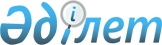 Об утверждении Плана по управлению пастбищами и их использованию по Аккольскому району на 2021-2022 годыРешение Аккольского районного маслихата Акмолинской области от 16 ноября 2021 года № С 11-2
      В соответствии с Законом Республики Казахстан "О местном государственном управлении и самоуправлении в Республике Казахстан", Законом Республики Казахстан "О пастбищах", Аккольский районный маслихат РЕШИЛ:
      1. Утвердить прилагаемый План по управлению пастбищами и их использованию по Аккольскому району на 2021-2022 годы.
      2. Настоящее решение вводится в действие по истечении десяти календарных дней после дня его первого официального опубликования. План по управлению пастбищами и их использованию по Аккольскому району на 2021-2022 годы
      Настоящий План по управлению пастбищами и их использованию по Аккольскому району на 2021-2022 годы (далее – План) разработан в соответствии с Законами Республики Казахстан "О местном государственном управлении и самоуправлении в Республике Казахстан", "О пастбищах".
      План содержит:
      1) схему (карту) расположения пастбищ на территории Аккольского района в разрезе категорий земель, собственников земельных участков и землепользователей на основании правоустанавливающих документов, согласно приложению 1 к настоящему Плану;
      2) приемлемые схемы пастбищеоборотов, согласно приложению 2 к настоящему Плану;
      3) карту с обозначением внешних и внутренних границ и площадей пастбищ, в том числе сезонных, объектов пастбищной инфраструктуры, согласно приложению 3 к настоящему Плану;
      4) схему доступа пастбищепользователей к водоисточникам (озерам, рекам, прудам, копаням, оросительным или обводнительным каналам, трубчатым или шахтным колодцам), составленную согласно норме потребления воды, согласно приложению 4 к настоящему Плану;
      5) схему перераспределения пастбищ для размещения поголовья сельскохозяйственных животных физических и (или) юридических лиц, у которых отсутствуют пастбища, и перемещения его на предоставляемые пастбища, согласно приложению 5 к настоящему Плану;
      6) схему размещения поголовья сельскохозяйственных животных на отгонных пастбищах физических и (или) юридических лиц, не обеспеченных пастбищами, расположенными при селе, сельском округе, согласно приложению 6 к настоящему Плану;
      7) календарный график по использованию пастбищ, устанавливающий сезонные маршруты выпаса и передвижения сельскохозяйственных животных, согласно приложению 7 к настоящему Плану.
      План принят с учетом сведений о состоянии геоботанического обследования пастбищ, сведений о ветеринарно-санитарных объектах, данных о численности поголовья сельскохозяйственных животных с указанием их владельцев-пастбищепользователей, физических и (или) юридических лиц, данных о численности гуртов, отар, табунов, сформированных по видам и половозрастным группам сельскохозяйственных животных, сведений о формировании сельскохозяйственных животных для выпаса на отгонных пастбищах, особенностях выпаса сельскохозяйственных животных на культурных и аридных пастбищах, сведений о сервитутах для прогона скота и иных данных, предоставленных государственными органами, физическими и (или) юридическими лицами.
      По административно-территориальному делению в Аккольском районе имеются 29 населенных пунктов.
      По природным условиям территория Аккольского района находится в пределах степной зоны и по агроклиматическим показателям в двух агроклиматических районах: незначительно засушливом умеренно теплом (центральная и южная часть) и засушливом умеренно теплом (северная часть), которые характеризуются всеми чертами континентальности: суровой продолжительной зимой, коротким умеренно жарким летом, резкими контрастами температур зимы и лета, малым количеством годовых осадков.
      Почвы в основном черноземы южные малогумусные тяжелосуглинистые.
      На 1 января 2021 года по населению насчитывается крупного рогатого скота 9348 голов, из них маточного (дойного) поголовья 5116 голов, мелкого рогатого скота 16048 голов, лошадей 4118 голов (таблица №1).
      Таблица № 1
      В соответствии со статьей 15 Закона Республики Казахстан "О пастбищах", для нужд местного населения по содержанию маточного (дойного) поголовья сельскохозяйственных животных при имеющихся пастбищных угодьях населенных пунктов в размере 55776 гектар, потребность составляет 30696 гектар (таблица №2).
      Таблица №2
      продолжение таблицы № 2
      Имеется потребность пастбищных угодий по выпасу других сельскохозяйственных животных местного населения в размере 73021 гектар при норме нагрузки на голову: крупный рогатый скот – 6 гектар, мелкий рогатый скот – 1,3 гектар, лошади – 6,5 гектар (таблица №3).
      Таблица № 3
      продолжение таблицы № 3
      Потребность пастбищных угодий в размере 73021 гектар, необходимо восполнить за счет выпаса сельскохозяйственных животных населения на землях населенных пунктов на площади 23786 гектар, дополнительно 7842,3 гектар на землях:
      -для жителей Жалгызкарагайского сельского округа – 860 гектар из земель запаса;
      -для жителей Карасайского сельского округа – 2504 гектар из земель запаса;
      -для жителей Кенесского сельского округа – 2978,3 гектар из земель запаса;
      -для жителей Новорыбинского сельского округа – 1500 гектар из земель запаса.
      Для организации отгонного животноводства потребность в пастбищных угодьях необходимо восполнить за счет выпаса сельскохозяйственных животных на землях запаса Карасайского сельского округа на площади 2000 гектар. Схема (карта) расположения пастбищ на территории Аккольского района в разрезе категорий земель, собственников земельных участков и землепользователей на основании правоустанавливающих документов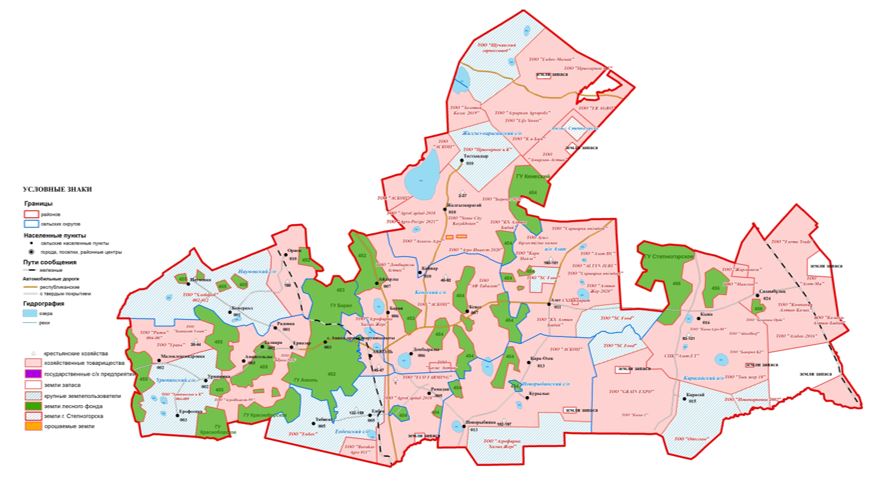 
      Список собственников земельных участков и землепользователей, прилагаемый к схеме (карте) расположения пастбищ Аккольского района Приемлемые схемы пастбищеоборотов
      Примечание: 1,2,3,4 – очередность использования загонов в году.
      Город Акколь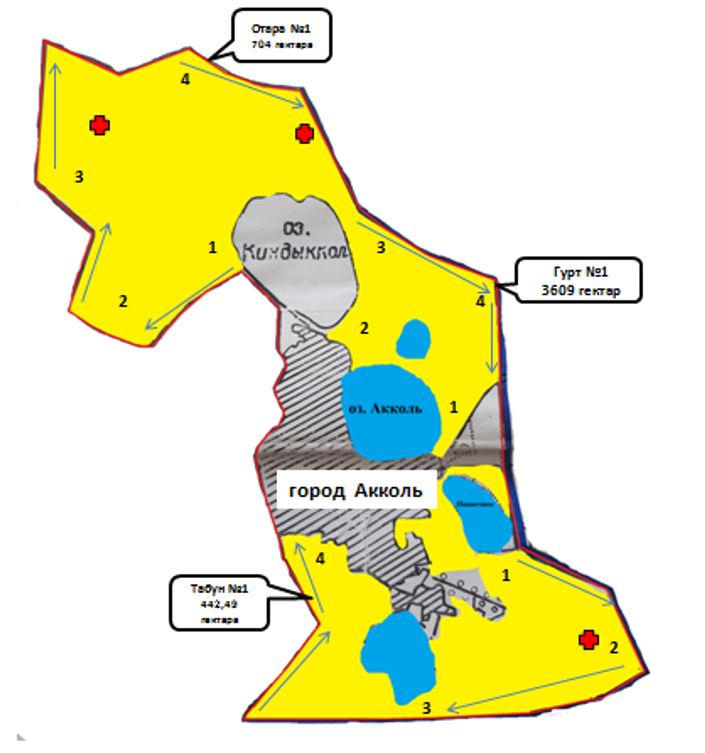 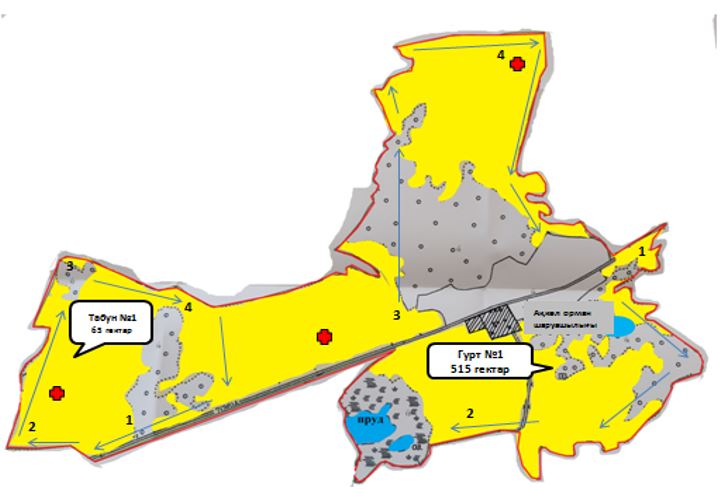 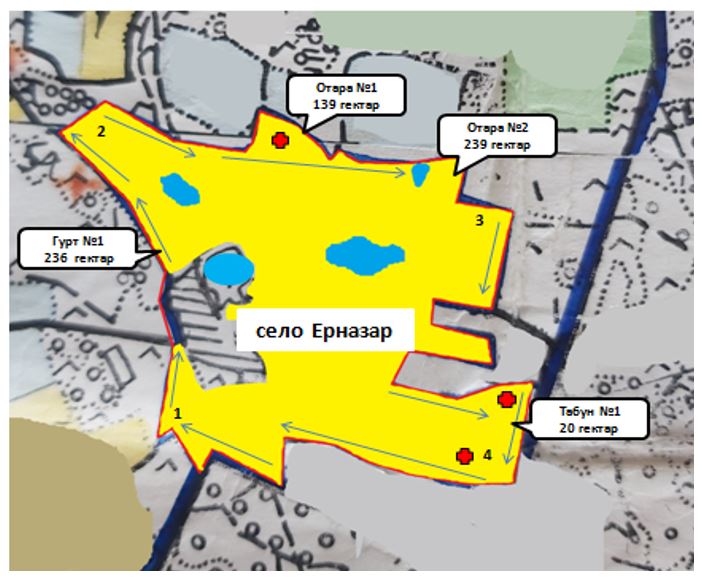 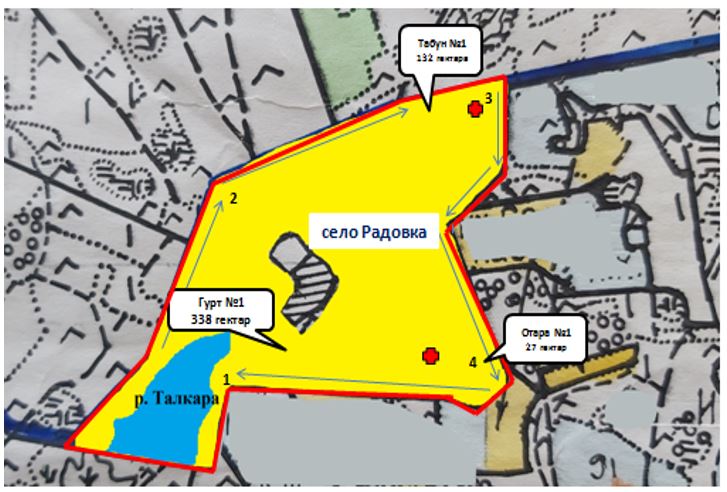 
      Село Азат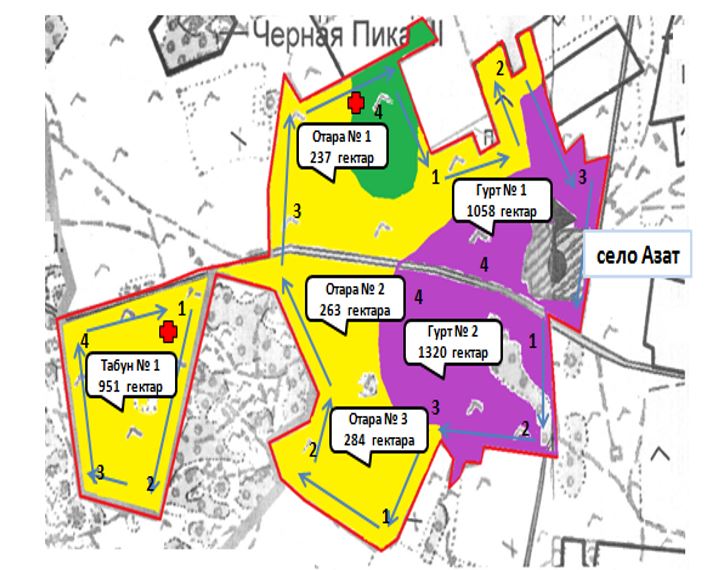 
      Енбекский сельский округ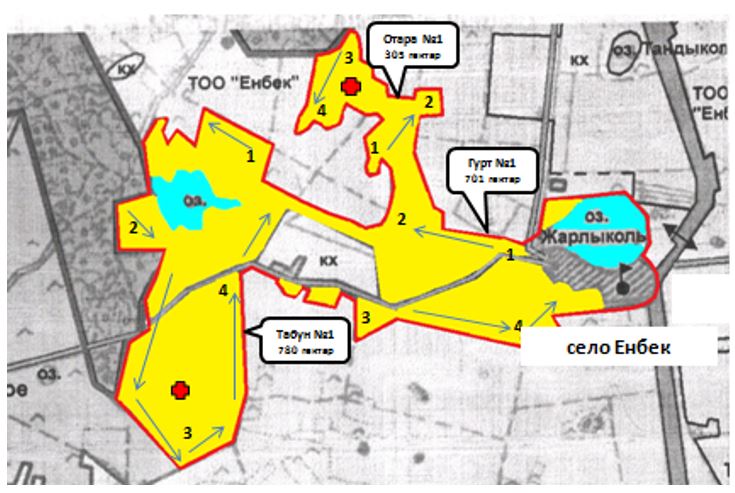 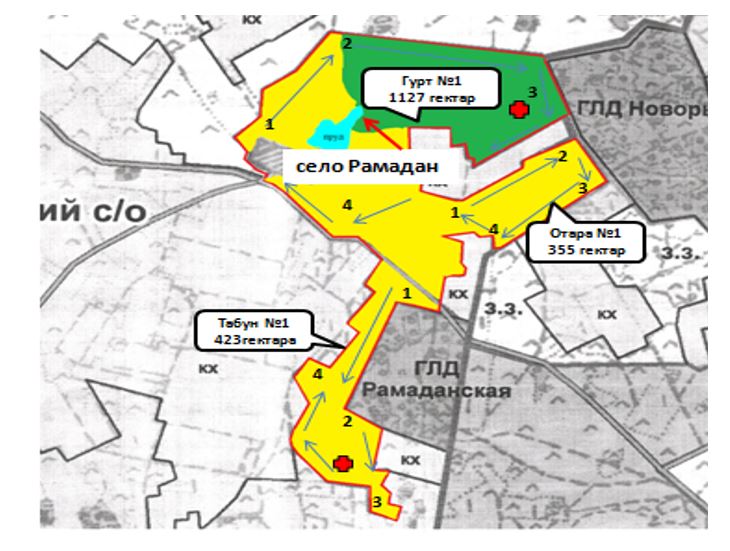 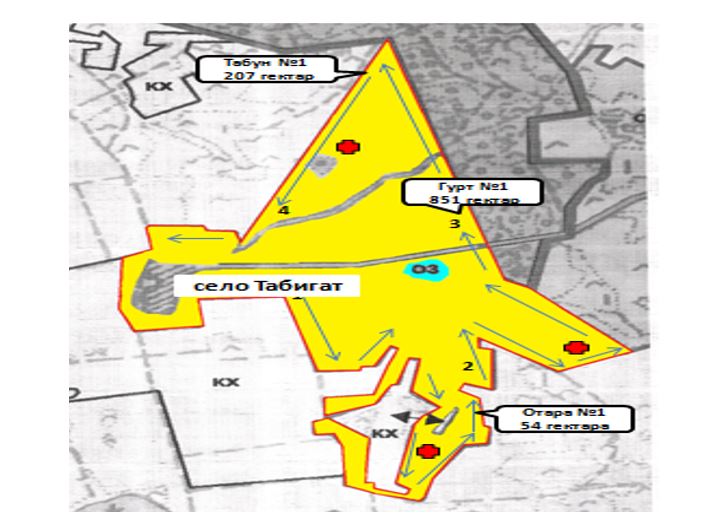 
      Жалгызкарагайский сельский округ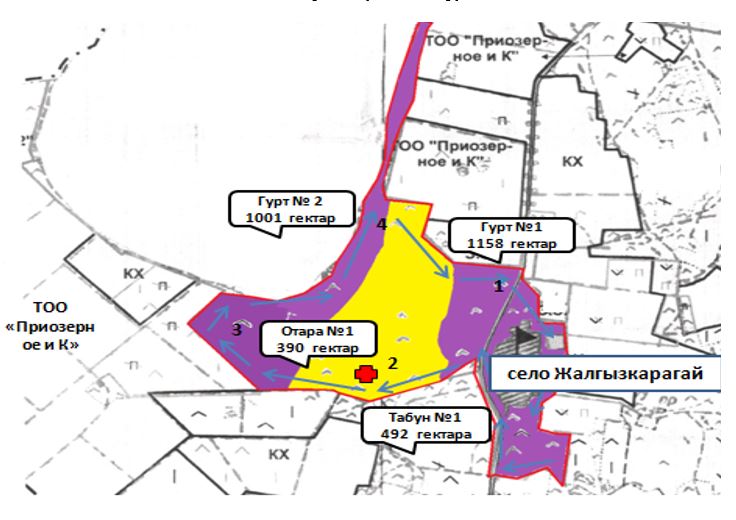 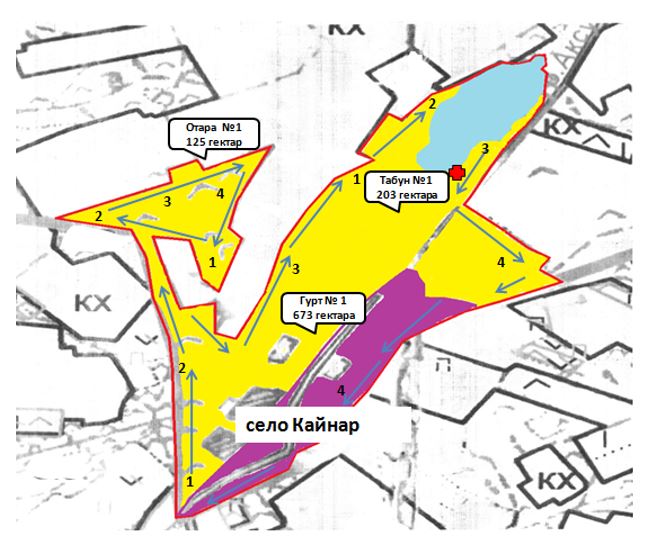 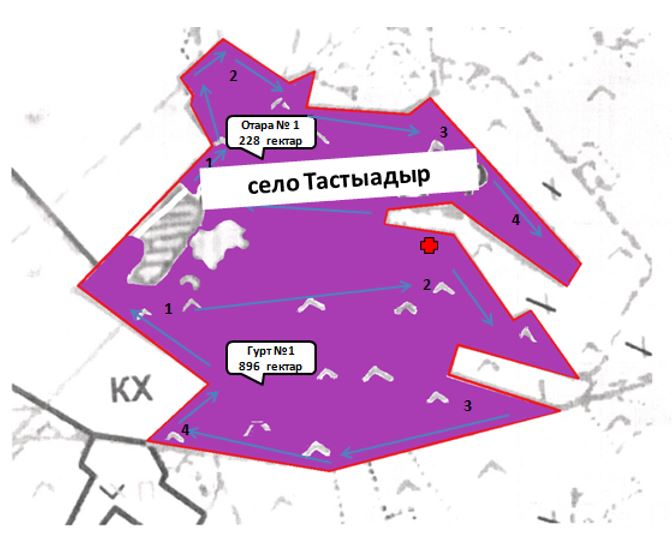 
      Карасайский сельский округ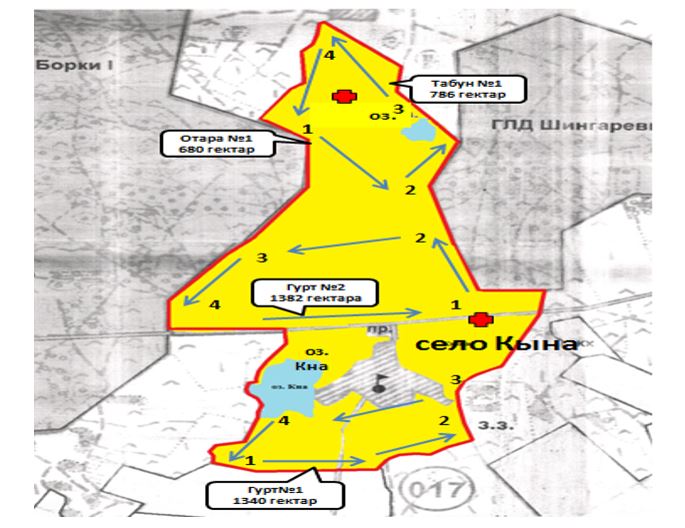 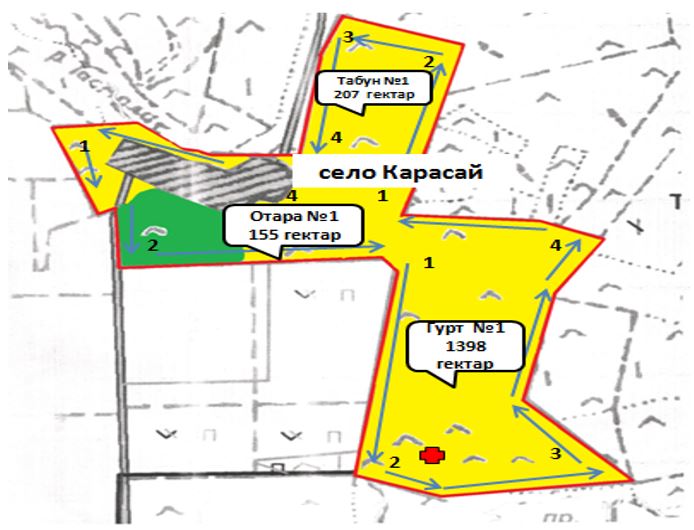 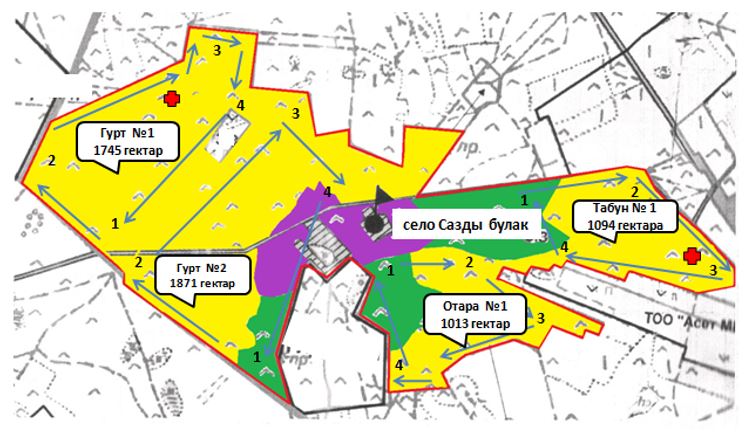 
      Кенесский сельский округ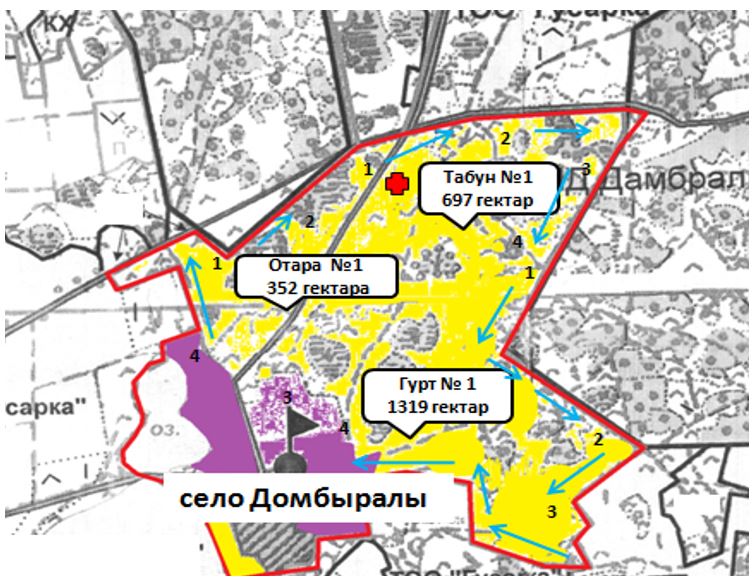 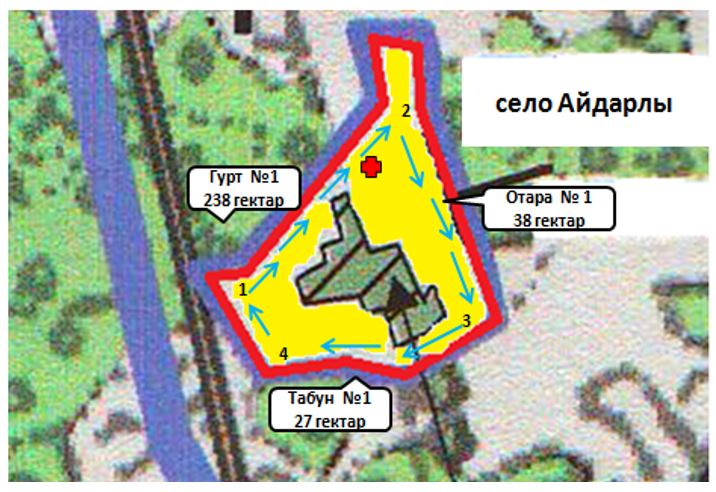 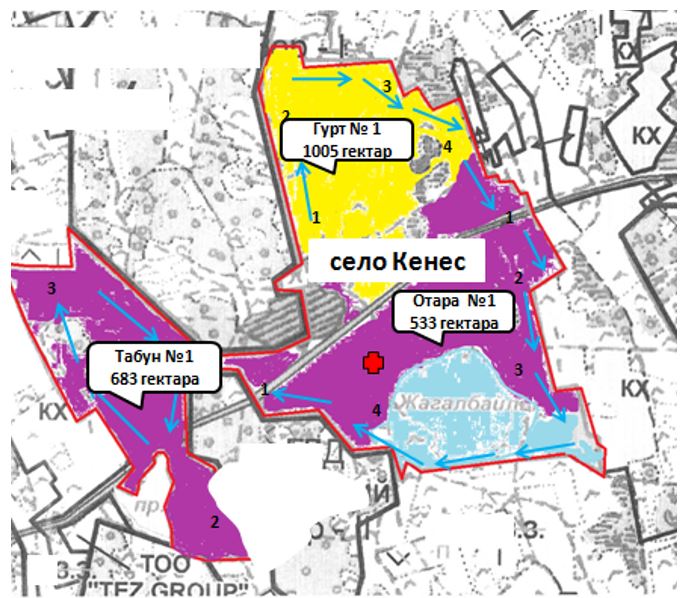 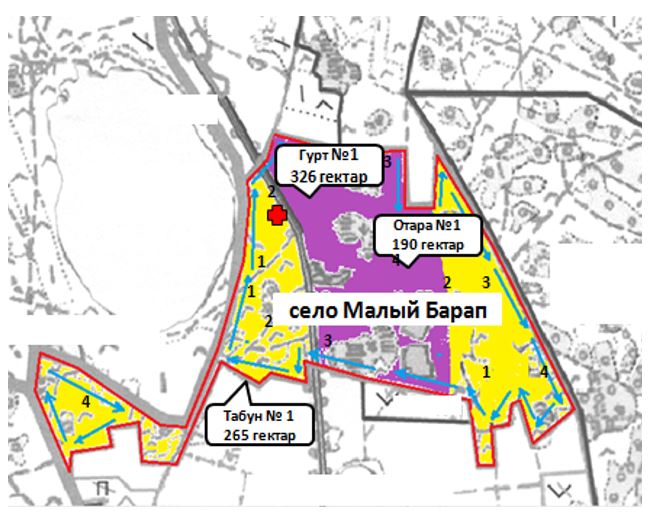 
      Наумовский сельский округ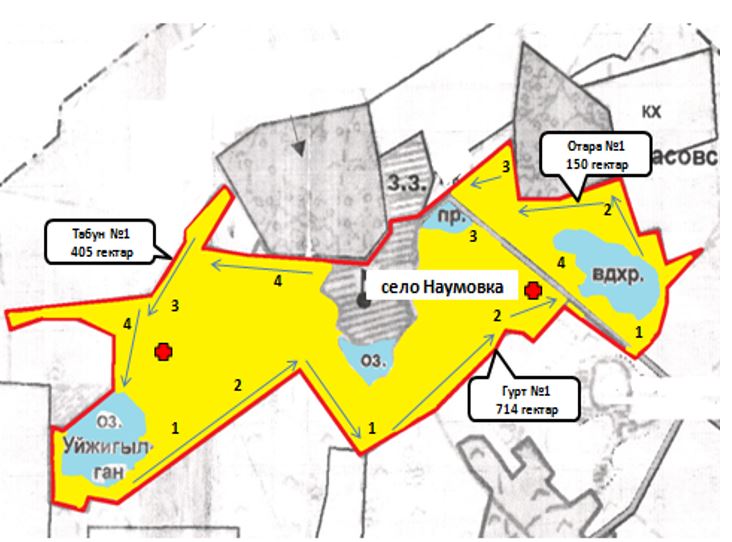 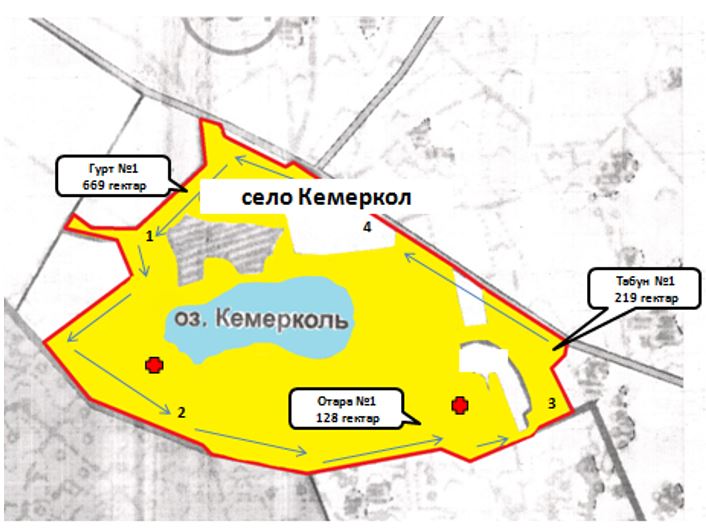 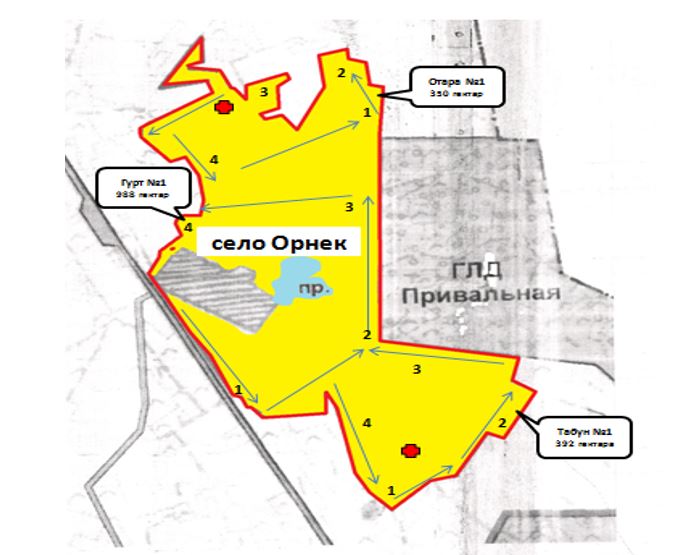 
      Новорыбинский сельский округ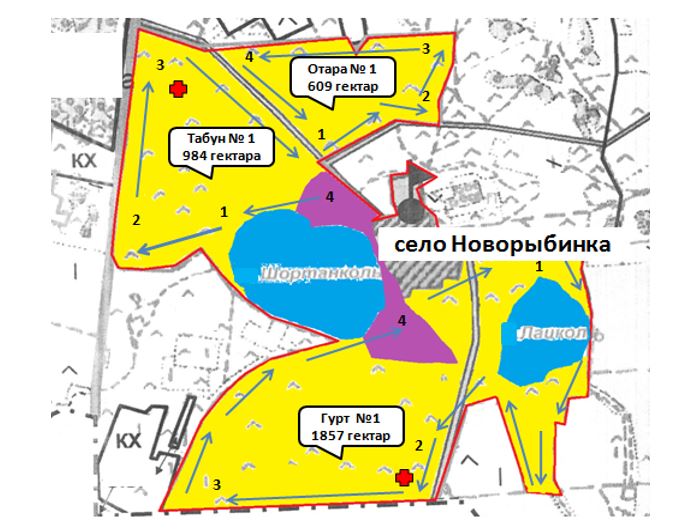 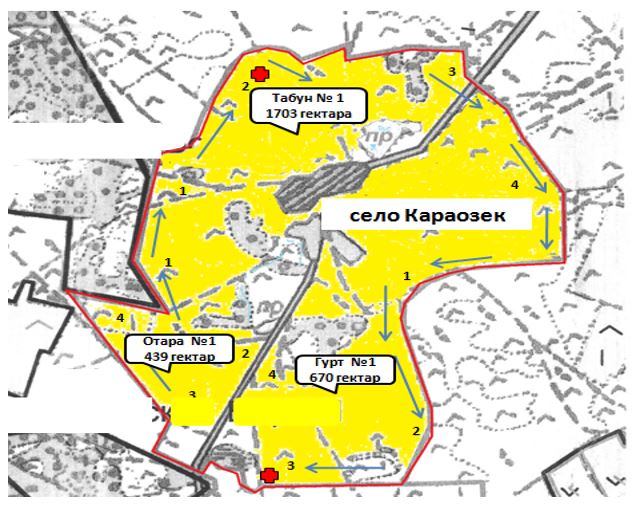 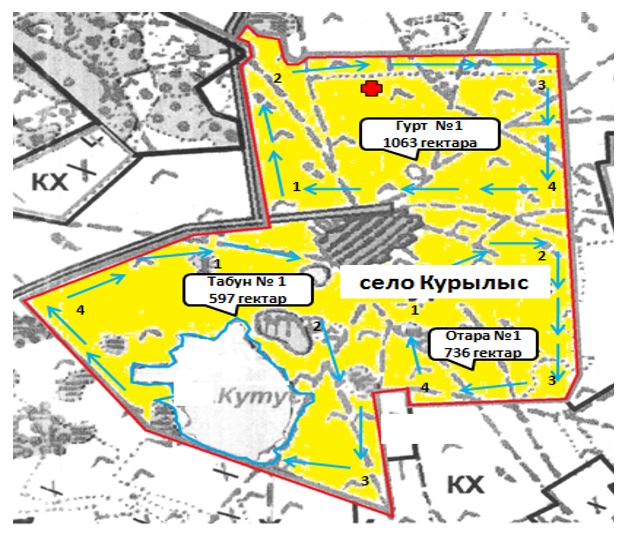 
      Урюпинский сельский округ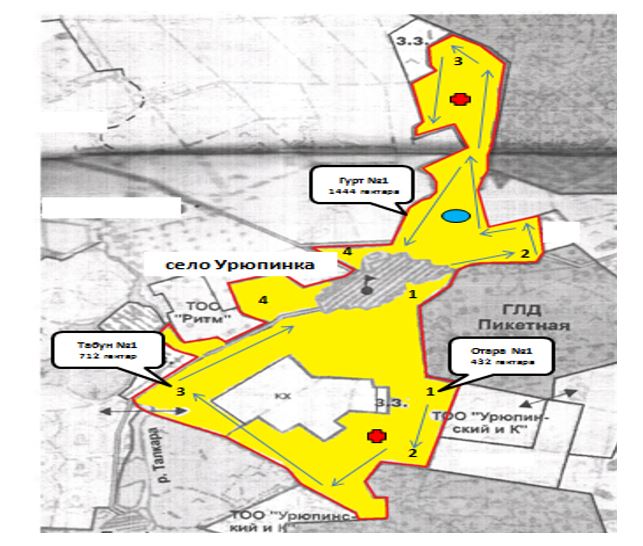 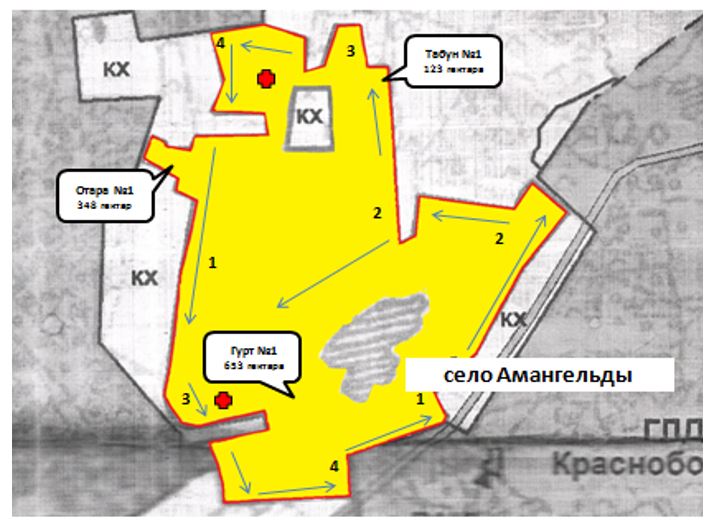 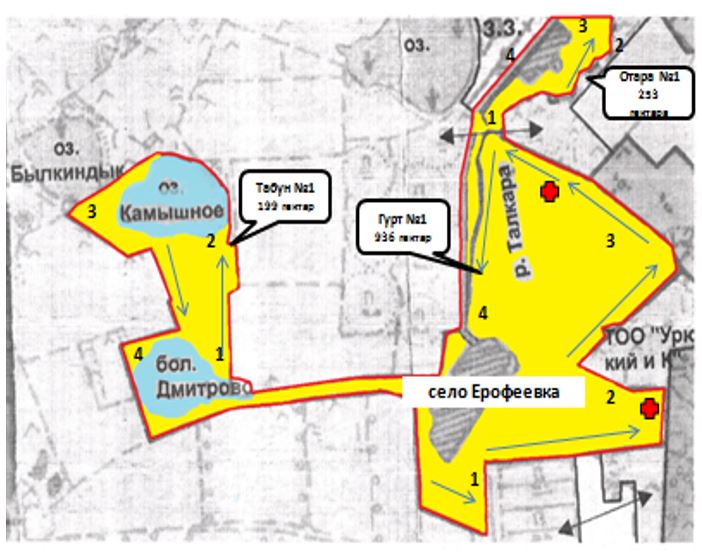 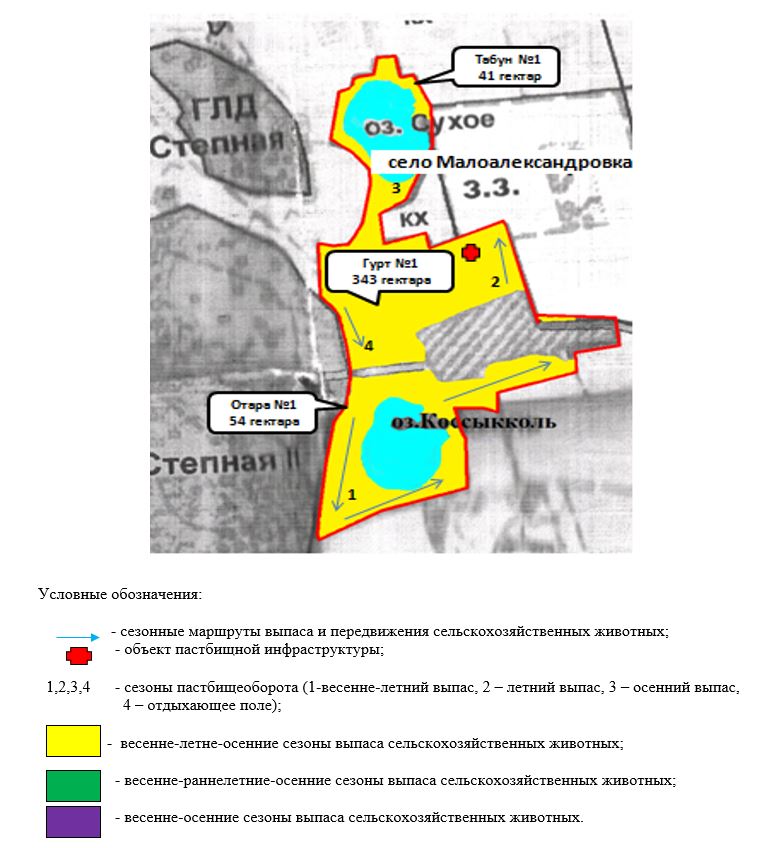  Карта с обозначением внешних и внутренних границ и площадей пастбищ, в том числе сезонных, объектов пастбищной инфраструктуры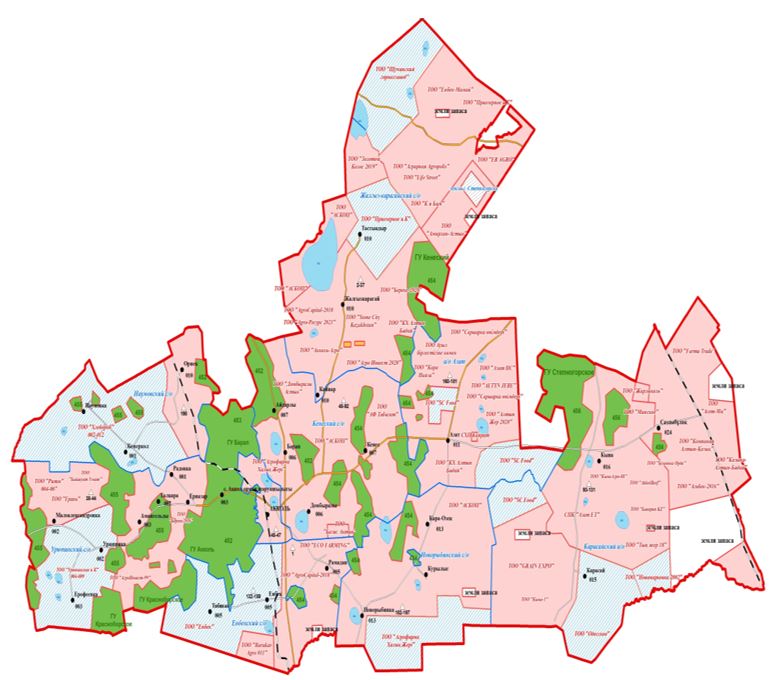 
      Площади земель сельскохозяйственного назначения по Аккольскому району составляют 512737,71 гектар.
      В том числе пастбищных угодий 272 922,3 гектар, в том числе сезонных пастбищ 176 300 гектар, внешние границы пастбищ 115 600 гектар, внутренние границы пастбищ 83 400 гектар. Пастбищ на землях населенных пунктов 55 776,72 гектара, на землях производства, транспорта, обороны, связи и других направлений 336,01 гектар, на землях лесного фонда 40 752,5 гектар, на землях запаса 56 282,48 гектар. Схема доступа пастбищепользователей к водоисточникам (озерам, рекам, прудам, копаням, оросительным или обводнительным каналам, трубчатым или шахтным колодцам), составленная согласно норме потребления воды
      Среднесуточная норма потребления воды на одно сельскохозяйственное животное: крупный рогатый скот – 100 литров, лошади – 80 литров, мелкий рогатый скот - 10 литров.
      Оросительных или обводнительных каналов на территории района не имеется.
      Город Акколь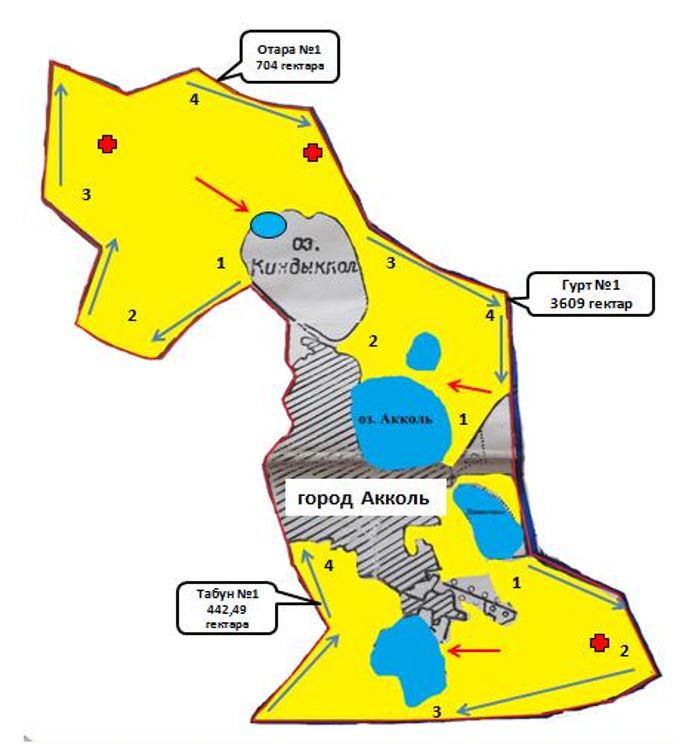 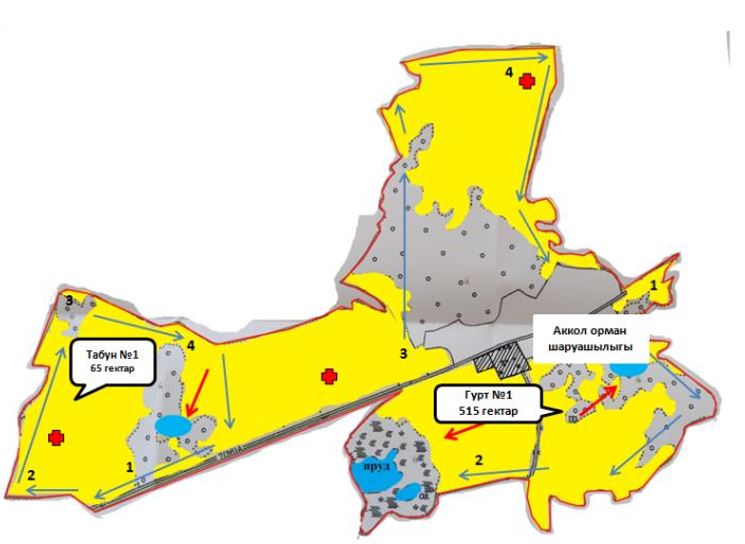 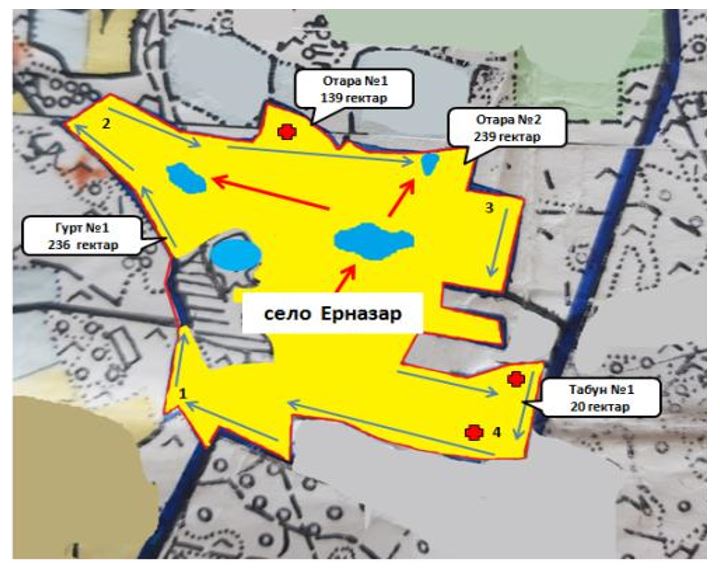 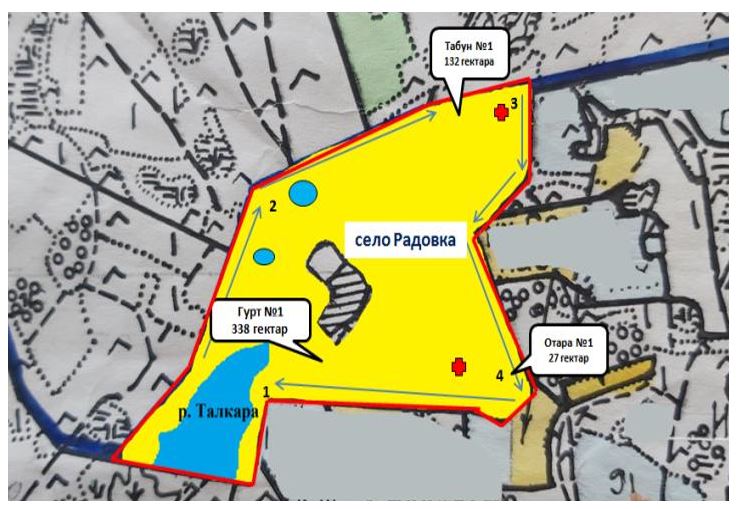 
      Село Азат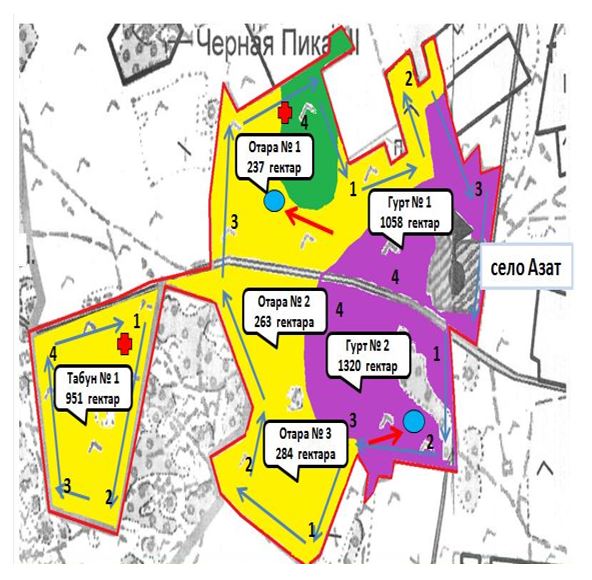 
      Енбекский сельский округ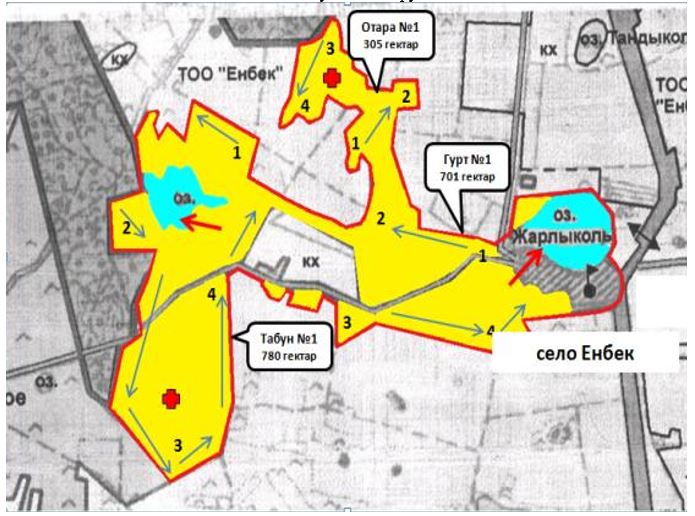 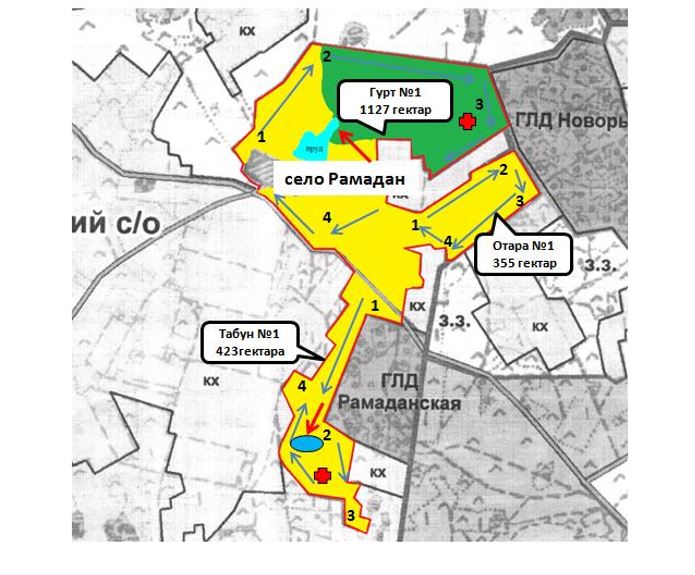 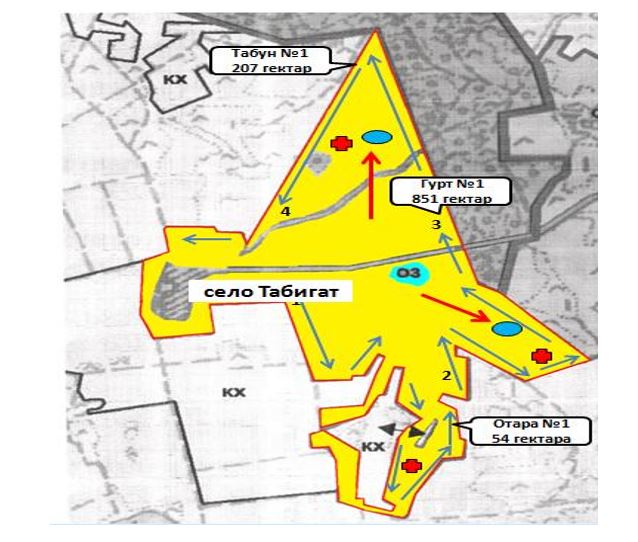 
      Жалгызкарагайский сельский округ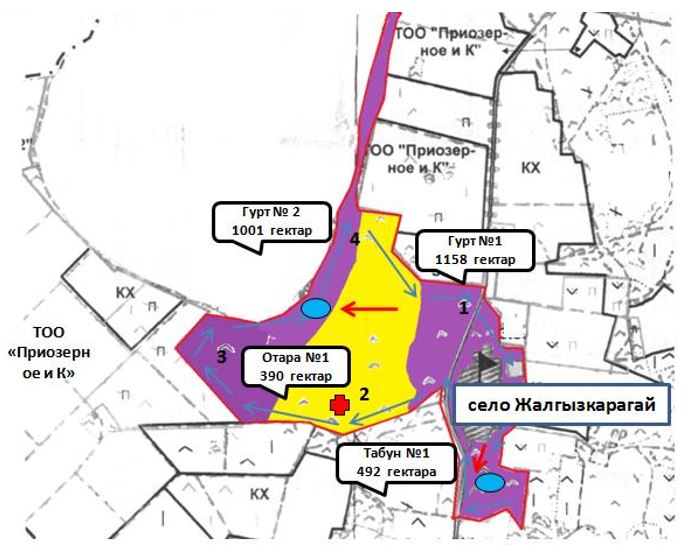 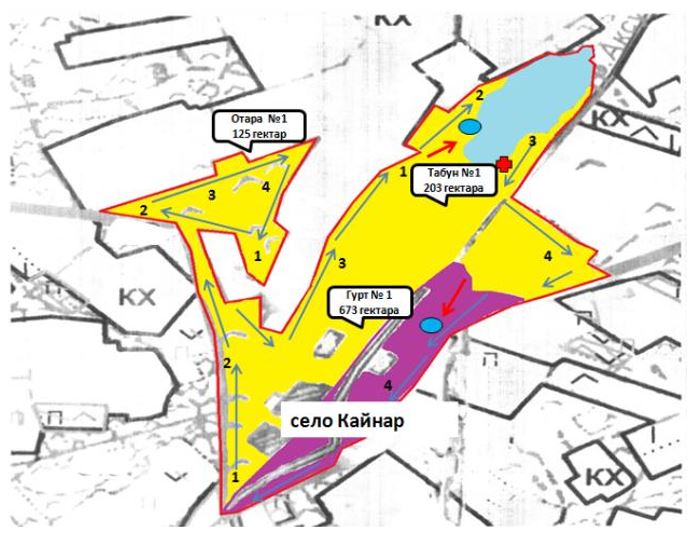 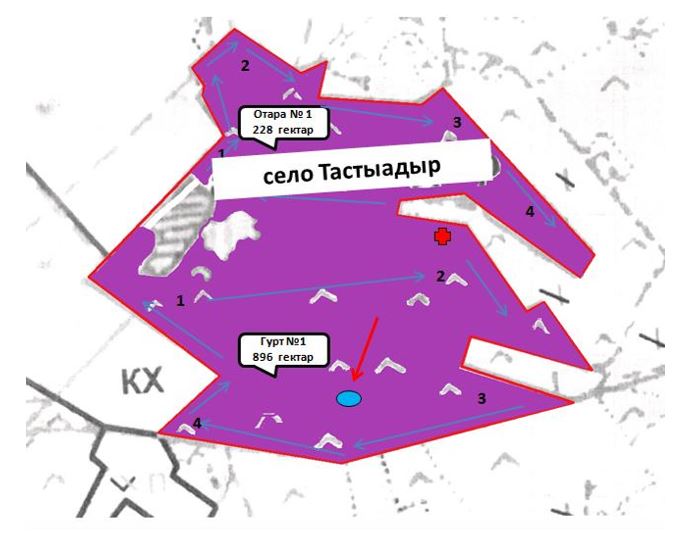 
      Карасайский сельский округ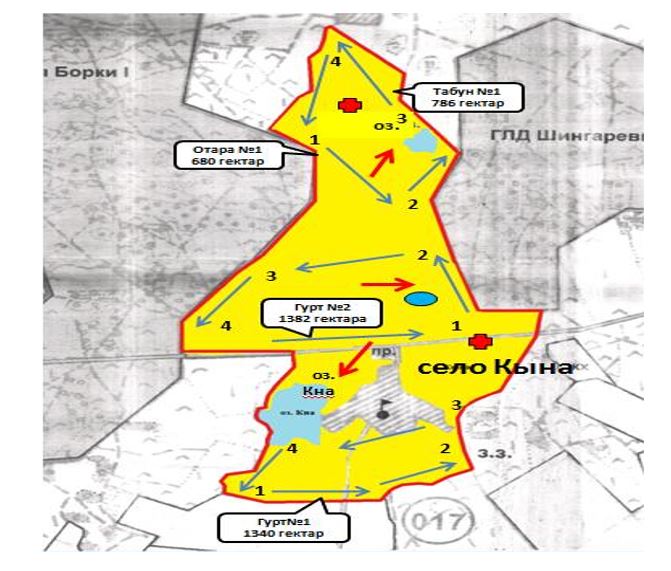 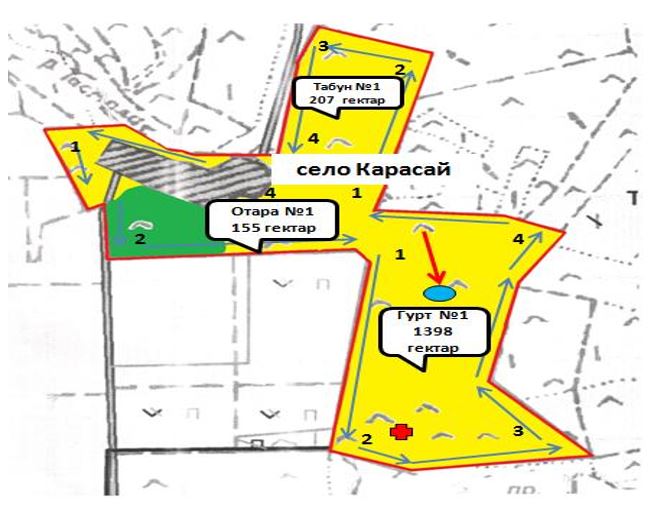 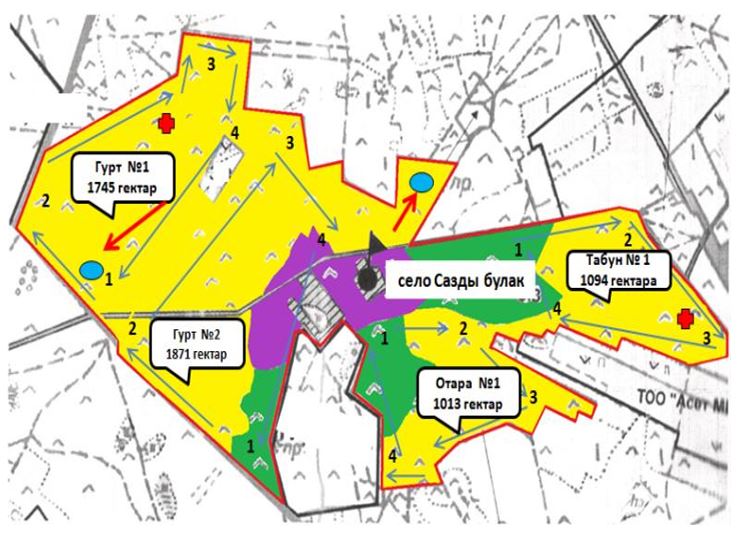 
      Кенесский сельский округ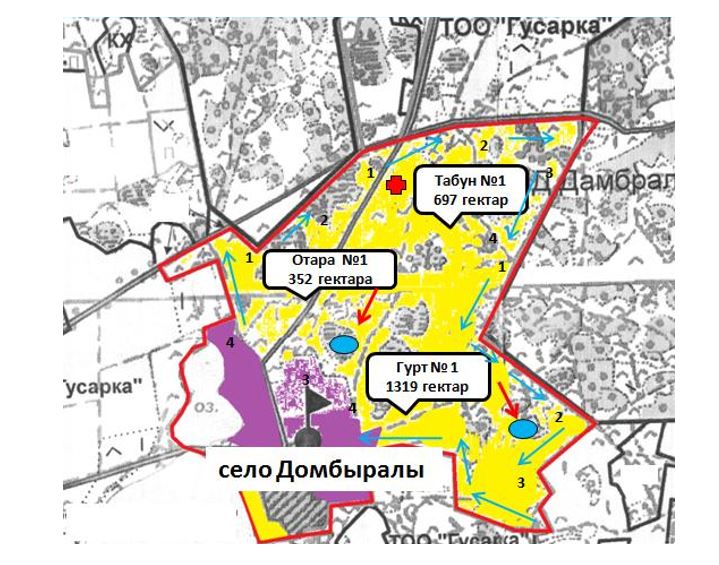 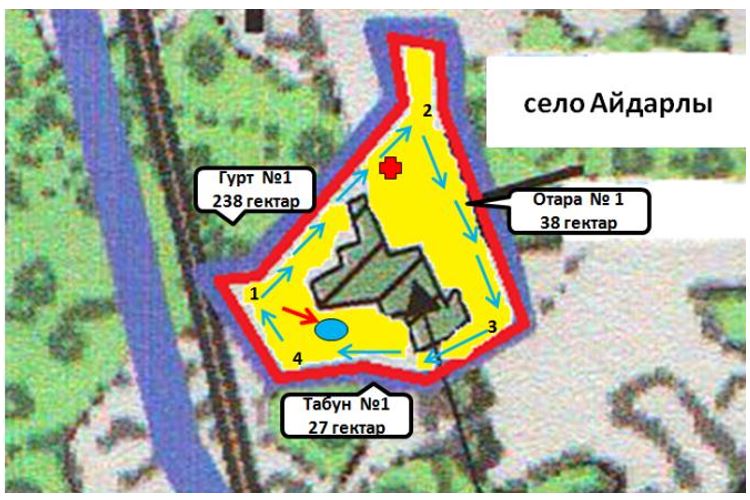 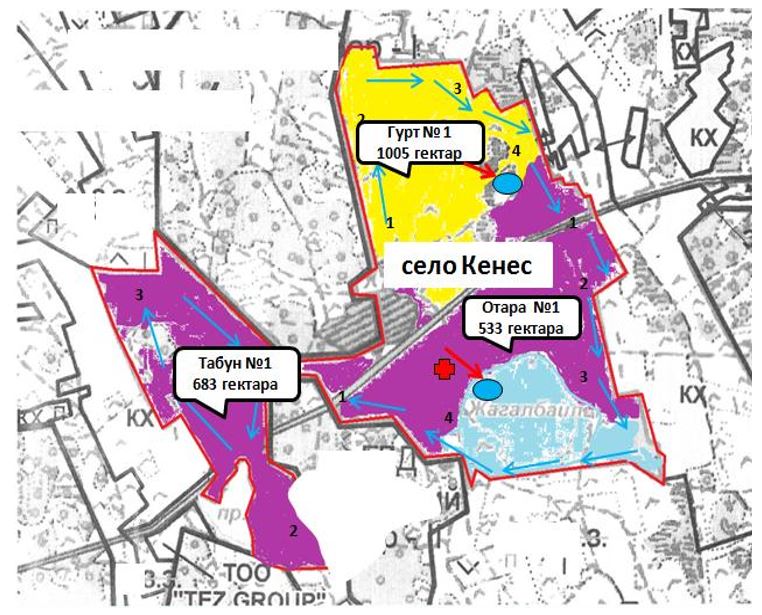 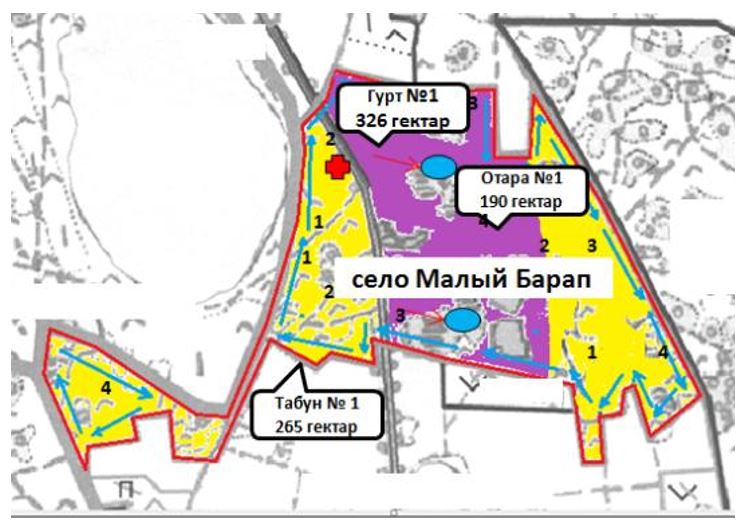 
      Наумовский сельский округ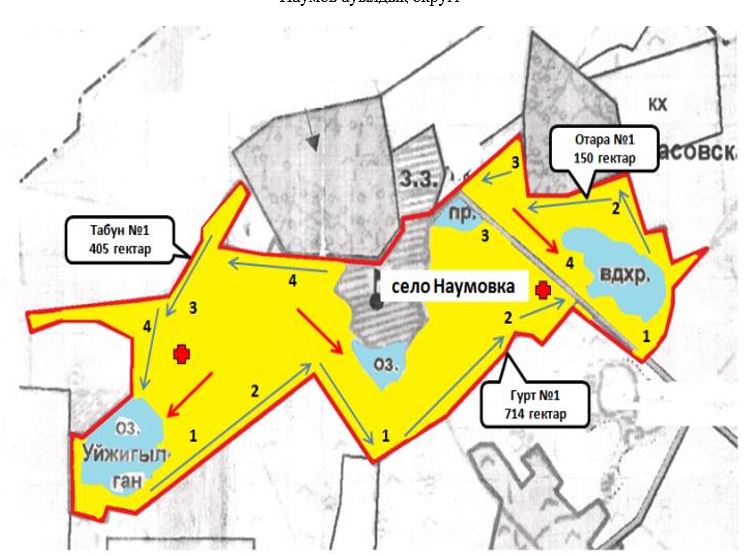 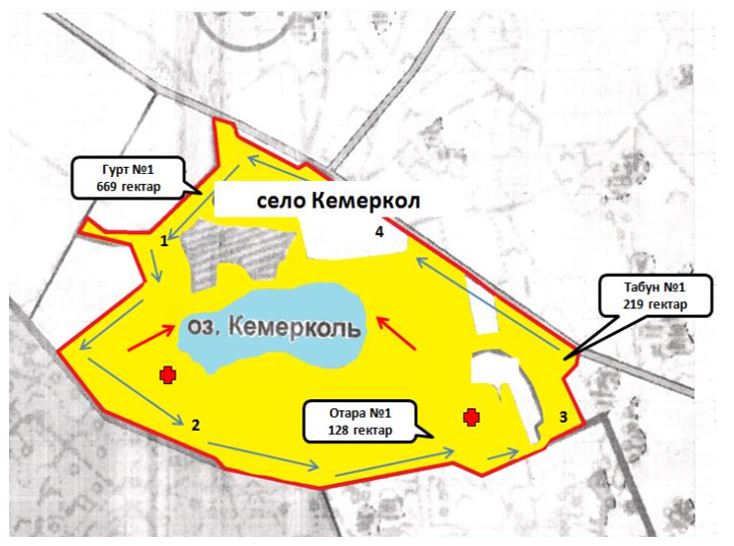 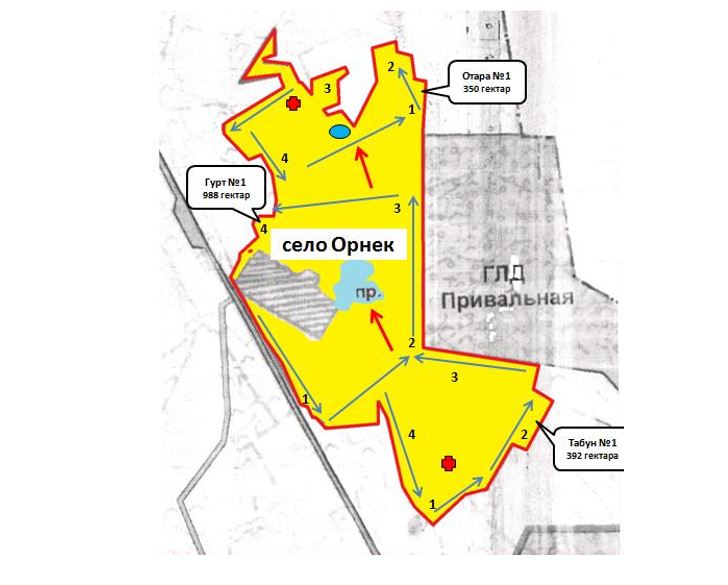 
      Новорыбинский сельский округ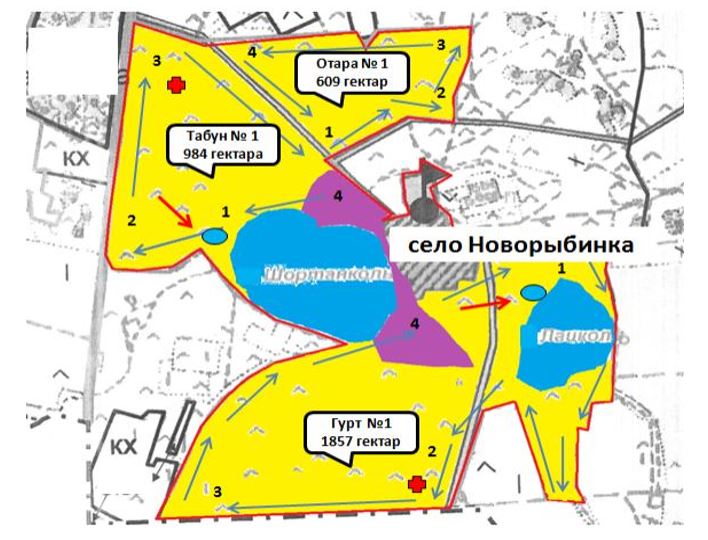 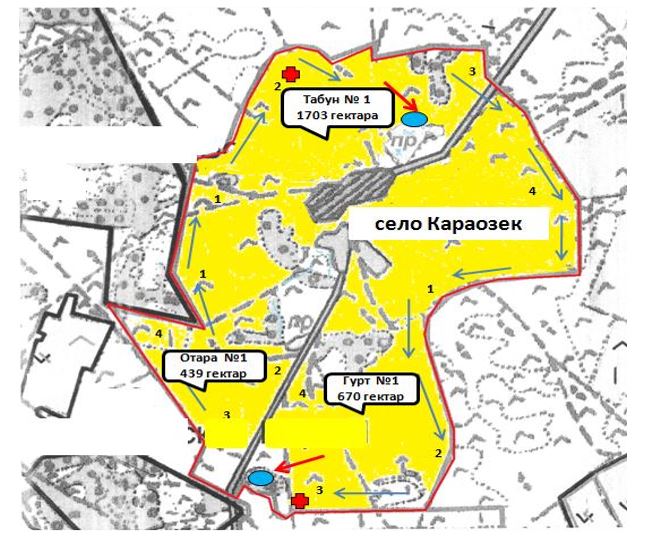 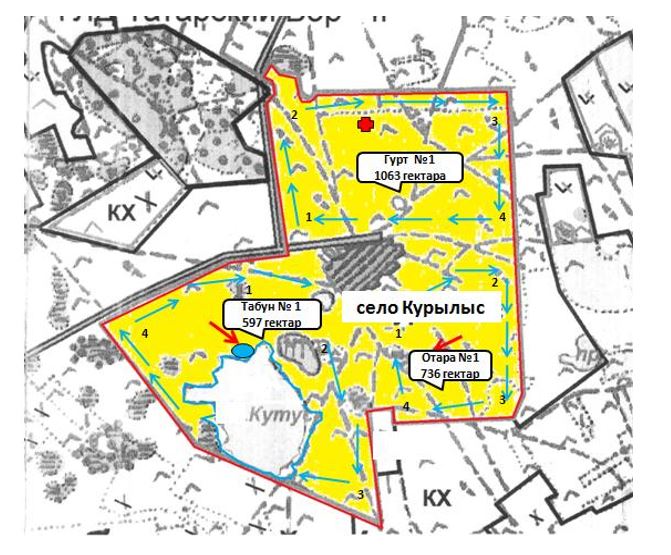 
      Урюпинский сельский округ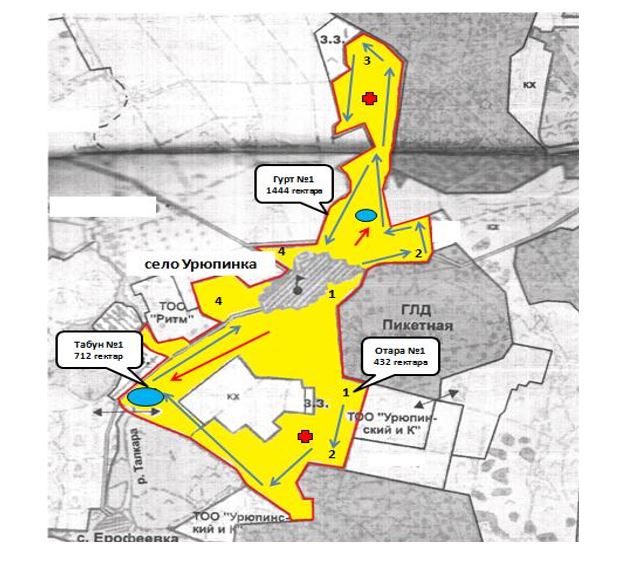 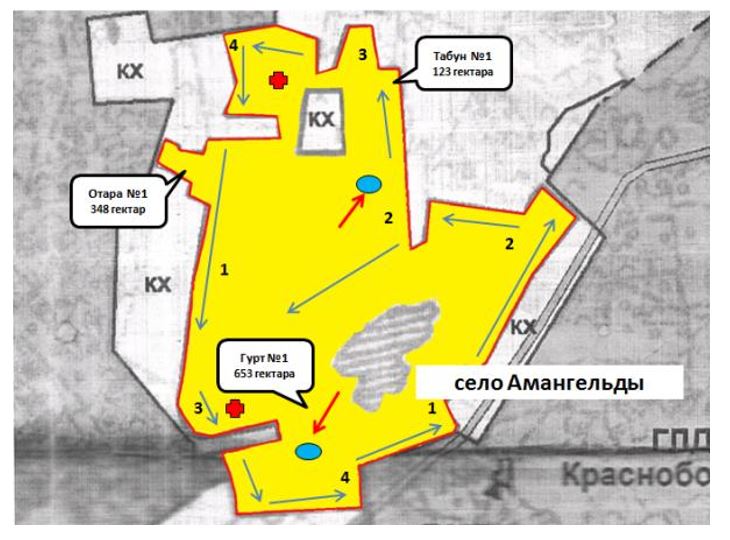 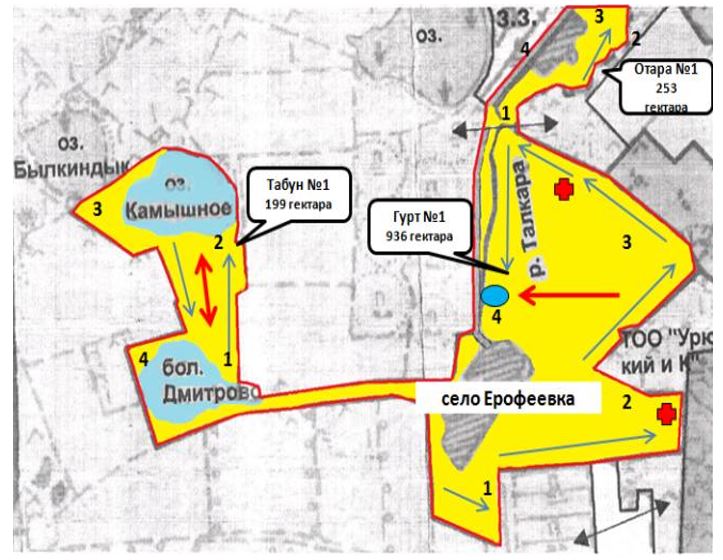 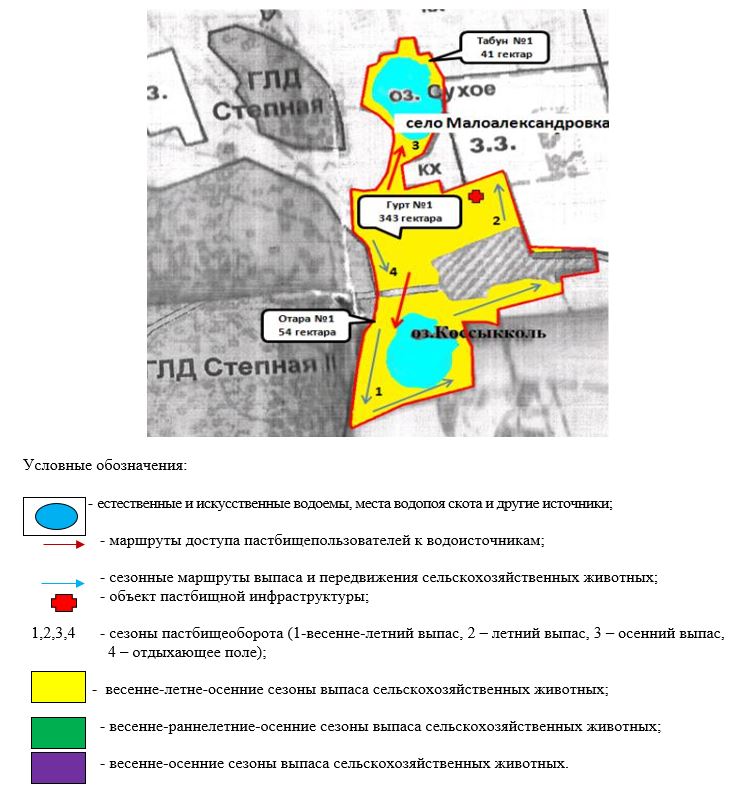  Схема перераспределения пастбищ для размещения поголовья сельскохозяйственных животных физических и (или) юридических лиц, у которых отсутствуют пастбища, и перемещения его на предоставляемые пастбища
      Карасайский сельский округ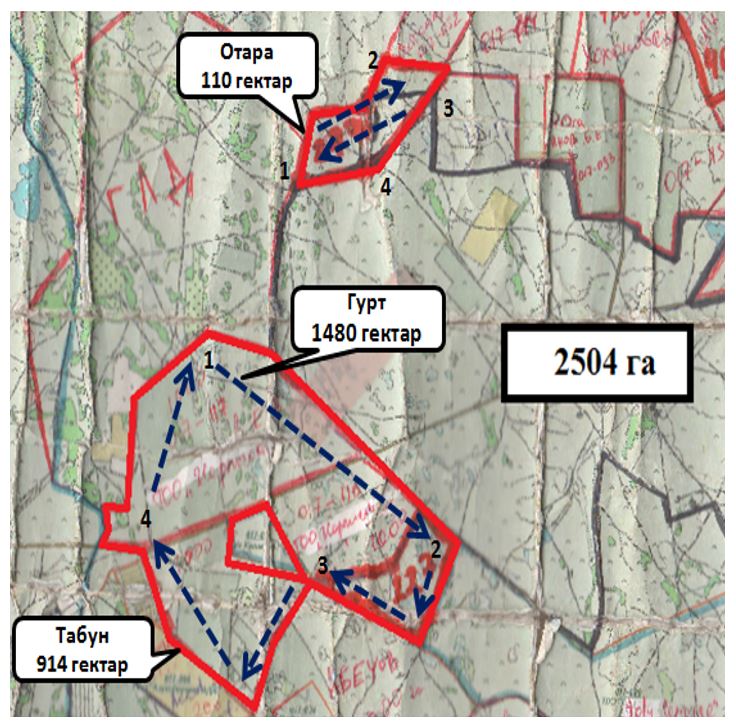 
      Кенесский сельский округ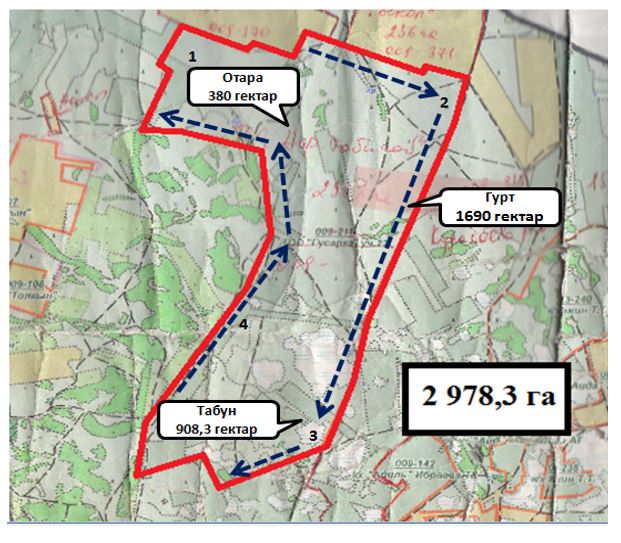 
      Жалгызкарагайский сельский округ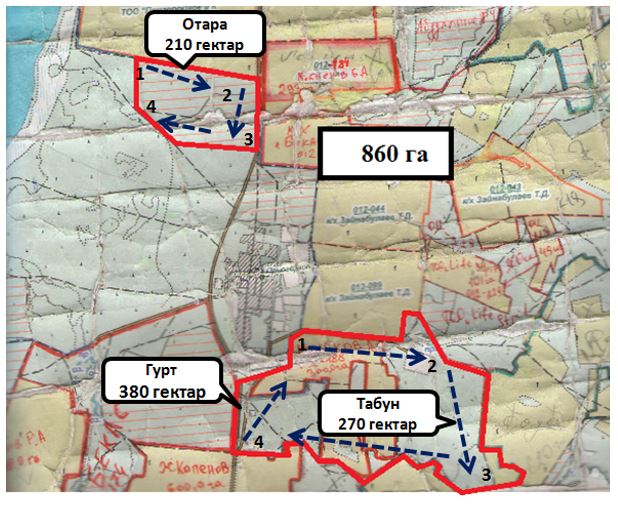 
      Новорыбинский сельский округ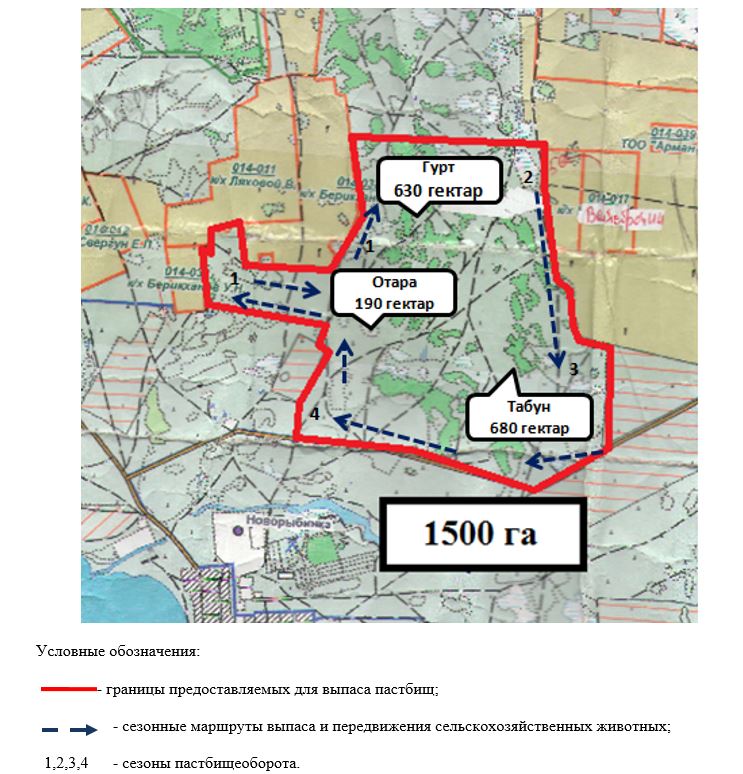  Схема размещения поголовья сельскохозяйственных животных на отгонных пастбищах физических и (или) юридических лиц, не обеспеченных пастбищами, расположенными при селе, сельском округе
      Карасайский сельский округ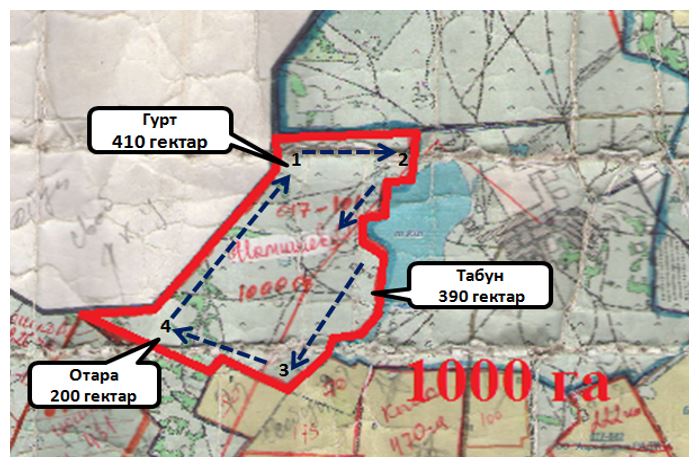 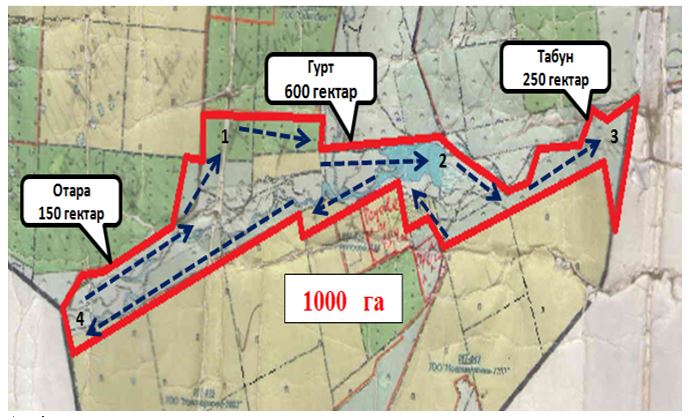 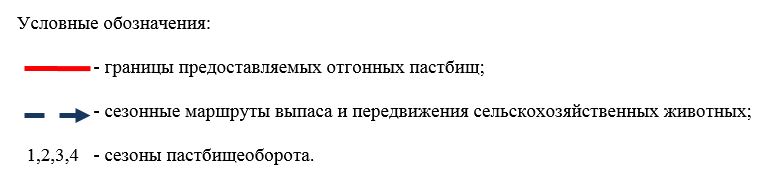  Календарный график по использованию пастбищ, устанавливающий сезонные маршруты выпаса и передвижения сельскохозяйственных животных
      продолжение таблицы
					© 2012. РГП на ПХВ «Институт законодательства и правовой информации Республики Казахстан» Министерства юстиции Республики Казахстан
				
      Секретарь Аккольскогорайонного маслихата

Д.Салыбекова
Утвержден
решением Аккольского
районного маслихата
от 16 ноября 2021 года
№ С 11-2
№ п/п
Наименование населенного пункта Аккольского района
Крупный рогатый скот, всего
Коровы всего
Крупный рогатый скот, молочного стада
Крупный рогатый скот, молочного стада
Овцы
Козы
Лошади
№ п/п
Наименование населенного пункта Аккольского района
Крупный рогатый скот, всего
Коровы всего
всего
из них
всего
всего
всего
№ п/п
Наименование населенного пункта Аккольского района
Крупный рогатый скот, всего
Коровы всего
всего
коровы
всего
всего
всего
1
2
3
4
5
6
7
8
9
1
Аккольская городская администрация
1113
697
1113
697
681
364
145
1
город Акколь
883
517
883
517
350
201
124
1
Аккол орман шаруашылыгы
83
70
83
70
138
46
10
1
село Ерназар
38
25
38
25
68
39
3
1
село Радовка
109
85
109
85
125
78
8
2
село Азат
878
421
878
421
2052
297
422
3
Енбекский сельский округ
402
228
402
228
710
31
268
3
село Енбек
178
86
178
86
330
6
165
3
село Рамадан
171
109
171
109
362
25
93
3
село Табигат
53
33
53
33
18
-
10
4
Жалгызкарагайский сельский округ
763
650
763
650
1096
131
206
4
село Жалгызкарагай
612
505
612
505
871
131
205
4
село Кайнар
70
64
70
64
110
-
1
4
село Тастыадыр
81
81
81
81
115
-
-
5
Карасайский сельский округ
1508
749
1508
749
2305
329
430
5
село Кына
717
366
717
366
984
95
173
5
село Карасай
199
106
199
106
154
8
25
5
село Сазды булак
592
277
592
277
1167
226
232
6
Кенесский сельский округ
1317
747
1317
747
2355
108
1070
6
село Домбыралы
320
203
320
203
480
38
169
6
село Айдарлы
47
15
47
15
35
-
8
6
село Кенес
536
341
536
341
981
32
476
6
село Малый Барап
414
188
414
188
859
38
417
7
Наумовский сельский округ
1117
519
1117
519
1278
24
439
7
село Наумовка
420
196
420
196
339
12
219
7
село Кемеркол
244
110
244
110
176
-
70
7
село Орнек
453
213
453
213
763
12
150
8
Новорыбинский сельский округ
777
411
777
411
1565
49
519
8
село Новорыбинка
563
278
563
278
992
49
357
8
село Караозек
93
53
93
53
284
-
118
8
село Курылыс
121
80
121
80
289
-
44
9
Урюпинский сельский округ
1473
694
1473
694
2563
110
619
9
село Урюпинка
593
324
593
324
896
59
359
9
село Амангельды 
536
252
536
252
1262
51
96
9
село Ерофеевка
141
44
141
44
96
0
56
9
село Малоалександровка
142
53
142
53
124
0
39
9
село Талкара
61
21
61
21
185
0
69
Итого
Итого
9348
5116
9348
5116
14605
1443
4118
№ п/п
Наименование населенного пункта Аккольского района
Площадь пастбищ (гектар)
Наличие дойных коров (голов)
Норма потребности пастбищ на 1 условную голову, (гектар)
Потребность пастбищ (гектар)
Не обеспечено пастбищами, (гектар)
Излишки
1
2
3
4
5
6
7
8
1
Аккольская городская администрация
6138
697
6
4182
433
1523
1
город Акколь
4755
517
6
3102
-
1653
1
Аккол орман шаруашылыгы
-
70
6
420
420
-840
1
село Ерназар
886
25
6
150
736
1
село Радовка
497
85
6
510
13
-26
2
село Азат
4113
421
6
2526
-
1587
3
Енбекский сельский округ
4803
228
6
1368
-
3435
3
село Енбек
1786
86
6
516
-
1270
3
село Рамадан
1905
109
6
654
-
1251
3
село Табигат
1112
33
6
198
-
914
4
Жалгызкарагайский сельский округ
5166
650
6
3900
-
1266
4
село Жалгызкарагай
3041
505
6
3030
-
11
4
село Кайнар
1001
64
6
384
-
617
4
село Тастыадыр
1124
81
6
486
-
638
5
Карасайский сельский округ
11672
749
6
4494
-
7178
5
село Кына
4188
366
6
2196
-
1992
5
село Карасай
1761
106
6
636
-
1125
5
село Сазды булак
5723
277
6
1662
-
4061
6
Кенесский сельский округ
5673
747
6
4482
347
844
6
село Домбыралы
2368
203
6
1218
-
1150
6
село Айдарлы
303
15
6
90
-
213
6
село Кенес
2221
341
6
2046
-
175
6
село Малый Барап
781
188
6
1128
347
-694
7
Наумовский сельский округ
4015
519
6
3114
-
901
7
село Наумовка
1269
196
6
1176
-
93
7
село Кемеркол
1016
110
6
660
-
356
7
село Орнек
1730
213
6
1278
-
452
1
2
3
4
5
6
7
8
8
Новорыбинский сельский округ
8658
411
6
2466
-
6192
8
село Новорыбинка
3450
278
6
1668
-
1782
8
село Караозек
2812
53
6
318
-
2494
8
село Курылыс
2396
80
6
480
-
1916
9
Урюпинский сельский округ
5538
694
6
4164
514
860
9
село Урюпинка
2588
324
6
1944
-
644
9
село Амангельды 
1124
252
6
1512
388
-776
9
село Ерофеевка
1388
44
6
264
-
1124
9
село Малоалександровка
438
53
6
318
-
120
село Талкара
-
21
6
126
126
-252
Итого
Итого
55776
5116
6
30696
1294
23786
№ п/п
Наименование населенного пункта Аккольского района
Население
Население
Население
Норма потребности на 1 голову, (гектар)
Норма потребности на 1 голову, (гектар)
Норма потребности на 1 голову, (гектар)
Потребность пастбищ, (гектар)
Потребность пастбищ, (гектар)
Потребность пастбищ, (гектар)
Потребность пастбищ, (гектар)
№ п/п
Наименование населенного пункта Аккольского района
Крупный рогатый скот
Мелкий рогатый скот
Лошади
Крупный рогатый скот
Мелкий рогатый скот
Лошади
Крупный рогатый скот
Мелкий рогатый скот
Лошади
Итого (гектар)
1
2
3
4
5
6
7
8
9
10
11
12
1
Аккольская городская администрация
416
1045
145
6
1,3
6,5
2496
1358
942,5
4797
1
город Акколь
366
551
124
6
1,3
6,5
2196
716
806
3718
1
Аккол орман шаруашылыгы
13
184
10
6
1,3
6,5
78
239
65
382
1
село Ерназар
13
107
3
6
1,3
6,5
78
139
19,5
237
1
село Радовка
24
203
8
6
1,3
6,5
144
264
52
460
2
село Азат
457
2349
422
6
1,3
6,5
2742
3054
2743
8539
3
Енбекский сельский округ
174
741
268
6
1,3
6,5
1044
963
1742
3749
3
село Енбек
92
336
165
6
1,3
6,5
552
437
1073
2061
3
село Рамадан
62
387
93
6
1,3
6,5
372
503
604
1480
3
село Табигат
20
18
10
6
1,3
6,5
120
23
65
208
1
2
3
4
5
6
7
8
9
10
11
12
4
Жалгызкарагайский сельский округ
113
1227
206
6
1,3
6,5
678
1595
1339
3612
4
село Жалгызкарагай
107
1002
205
6
1,3
6,5
642
1303
1332,5
3277
4
село Кайнар
6
110
1
6
1,3
6,5
36
143
6,5
185
4
село Тастыадыр
0
115
 -
6
1,3
6,5
0
149
0
150
5
Карасайский сельский округ
759
2634
430
6
1,3
6,5
4554
3424
2795
10773
5
село Кына
351
1079
173
6
1,3
6,5
2106
1403
1124,5
4633
5
село Карасай
93
162
25
6
1,3
6,5
558
210
162,5
931
5
село Сазды булак
315
1393
232
6
1,3
6,5
1890
1811
1508
5209
6
Кенесский сельский округ
570
2463
1070
6
1,3
6,5
3420
3202
6955
13577
6
село Домбыралы
117
518
169
6
1,3
6,5
702
673
1098,5
2474
6
село Айдарлы
32
35
8
6
1,3
6,5
192
46
52
289
6
село Кенес
195
1013
476
6
1,3
6,5
1170
1317
3094
5581
6
село Малый Барап
226
897
417
6
1,3
6,5
1356
1166
2710,5
5233
7
Наумовский сельский округ
598
1302
439
6
1,3
6,5
3588
1693
2853,5
8134
7
село Наумовка
224
351
219
6
1,3
6,5
1344
456
1423,5
3224
7
село Кемеркол
134
176
70
6
1,3
6,5
804
229
455
1488
7
село Орнек
240
775
150
6
1,3
6,5
1440
1008
975
3422
8
Новорыбинский сельский округ
366
1614
519
6
1,3
6,5
2196
2098
3373,5
7668
8
село Новорыбинка
285
1041
357
6
1,3
6,5
1710
1353
2320,5
5384
8
село Караозек
40
284
118
6
1,3
6,5
240
369
767
1376
8
село Курылыс
41
289
44
6
1,3
6,5
246
376
286
908
9
Урюпинский сельский округ
779
2673
619
6
1,3
6,5
4674
3475
4023,5
12172
9
село Урюпинка
269
955
359
6
1,3
6,5
1614
1242
2333,5
5189
9
село Амангельды 
284
1313
96
6
1,3
6,5
1704
1707
624
4035
9
село Ерофеевка
97
96
56
6
1,3
6,5
582
125
364
1071
9
село Малоалександровка
89
124
39
6
1,3
6,5
534
161
253,5
948
9
село Талкара
40
185
69
6
1,3
6,5
240
240
448,5
929
Итого
Итого
4232
16048
4118
6
1,3
6,5
25392
20862
26767
73021Приложение 1
к Плану по управлению пастбищами и
их использованию по Аккольскому
району на 2021-2022 годы
№ п/п
№ на карте
Наименование собственников земельных участков и землепользователей (ФИО/Наименование организации)
1
2
3
Крестьянские (фермерские) хозяйства
Жалгызкарагайский сельский округ
1.
5
Слам Тилеген
2.
6
Копенов Жексенбай Амангельдинович
3.
7
Ашибеков Саламат Каиржанович
4.
8
Таутенов Игилик Амангельдинович
5.
9
Кангожин Бекмухамбет Рашитович
6.
10
Пирогова Ольга Алексеевна
7.
11
Койкенов Бауржан Айтмуханович
8.
12
Айкимбаев Туммес Тулендикович
9.
13
Мацевич Светлана Владимировна
10.
14
Абдуллина Гульзия Утегуловна
11.
15
Исаев Бауржан Манамбаевич
12.
16
Зайнабулаев Тагир Динсльбекович
13.
17
Садвакасов Нурман Кенжебаевич
14.
19
Смагулов Рустем Оразбаевич
15.
20
Аюпов Нурлан Каирбекович
16.
22
Садырбаев Каиргельды Темиртасович
17.
24
Токин Адильбек Калебарович
18.
25
Нурлан Тилеуберди
19.
26
Арыстанов Бакыт Кенесович
20.
28
Аюпова Баглан Абельдиновна
21.
29
Тулегенов Муратбек Уалиятулы
22.
30
Мукашев Амангельды Азкенулы
23.
31
Хайдин Николай Николаевич
24.
32
Егембердиев Нургали Куандыкович
25.
33
Байканак Айдос
26.
34
Тохтарұлы Даулетхан
27.
35
Тулегенов Муратбек Уалиятулы
28.
36
Нуртуган Мурат
29.
37
Кабулдинов Жанат Жаксылыкович
Урюпинский сельский округ
30.
39
Салыбекова Алмагуль Маратовна
31.
41
Хасенов Мархабат Жомартович
32.
42
Медеуов Нурбек Кикбаевич
33.
43
Байсаматов Алибек Сабырович
34.
44
Ковпакова Ирина Степановна
Город Акколь
35.
47
Тулегенов Талгат Шауалиевич
Кенесский сельский округ
36.
48
Бертлеуов Отебек Турсунович
37.
49
Жакишев Жанбота
38.
50
Искаков Толеубай
39.
51
Бижума улы Сагидолла
40.
52
Канапинов Сатбек Капизович
41.
54
Хасенова Сайран Зейнуллиновна
42.
55
Бекхожин Саян Уланович
43.
57
Бейсенов Канат Кульмагамбетович
44.
58
Шәмел Нурланбек
45.
60
Аскаров Марат Серикович
46.
61
Айтматов Темир Шалхарович
47.
62
Ахметов Сабыр Кайратович
48.
63
Ахметов Нурлан Тулеуович
49.
64
Амренова Марина Васильевна
50.
65
Алимжанов Абай Каратаевич
51.
67
Садвакасов Каблан Хамзеевич
52.
68
Садвакасов Нурлан Хамзеевич
53.
69
Сарсенбаева Кульбаршин Шариповна
54.
70
Мызгин Василий Яковлевич
55.
71
Бекбулатов Абдрахман Жиеншинович
56.
72
Сокульский Дмитрий Петрович
57.
73
Алимжанов Сатпек Кайдарович
58.
74
Адас Мақтанат Тілеубердіұлы
59.
75
Рахимгалиев Марат Жумабекович
60.
76
Абдикаримов Канат Каирбекович
61.
78
Любакивский Роман Станиславович
62.
79
Паршуков Владимир Константинович
63.
80
Кажин Туяк Тотаевич
64.
81
Балабекова Жанар Даутовна
65.
82
Кожухов Василий Николаевич
66.
83
Аяганов Нурбол Толеугалиевич
67.
84
Абдрахманова Гульнара Абылкадыркызы
68.
85
Хайдин Сергей Николаевич
69.
86
Харченко Александр Алексеевич
70.
87
Шпиндер Владимир Иванович
71.
89
Абдикаримов Кадырбек Каирбекович
72.
90
Абдикаримов Канат Каирбекович
73.
91
Сарсенұлы Өміржан
74.
92
Смагулов Мурат Кенженович
Карасайский сельский округ
75.
94
Садвакасов Ибрай Кабдужалеллович
76.
95
Хулыбек Жанибек
77.
96
Сураган Хуандаг
78.
97
Ашимхан Бекеш
79.
98
Ашимхан Богенбай
80.
99
Авкей Огарбай
81.
100
Жагипаров Айбол Бурханович
82.
102
Баптаев Серик Камидулович
83.
104
Жанатаев Сембай Сапарович
84.
107
Сеитов Марат Амангельдинович
85.
109
Смагина Наталья Анатольевна
86.
111
Тулеев Ержан Шайзадаулы
87.
114
Исенов Нурлан Шайкенович
88.
116
Сиренов Болат Сальменович
89.
117
Асанов Серик Ержанович
90.
118
Кияшева Сауле Каировна
91.
119
Амержанов Жанат Муратович
92.
120
Утешбаев Куат Сагимбаевич
93.
121
Калиев Асылбек Азнабекович
94.
123
Мухатаев Арман Диасович
95.
124
Абеуов Еркен Ерсаинович
96.
125
Товарищество с ограниченной ответственностью "TOLY SERVICE" 
97.
126
Жусупов Анатолий Каиржанович
98.
127
Шамшиев Сапар Батырбекович
99.
128
Цошко Виталий Иванович
100.
129
Бахытгалиева Райгуль Махметовна
101.
130
Саяси Колганат
102.
131
Батпенова Аягоз Муратовна
Енбекский сельский округ
103.
132
Райле Александр Гильдобертович
104.
133
Аджатян Гарик Вачаганович
105.
134
Бектас Әуілбек Қуандықұлы
106.
135
Ботина Салима Махметовна
107.
136
Уразбаева Валентина Зариповна
108.
137
Баймульдина Кызжибек Темиржановна
109.
138
Кашиков Каиргельды Оразович
110.
139
Ганина Любовь Михайловна
111.
140
Дюсекенов Серикбай Серикович
112.
141
Жетписов Мурат Зайнекович
113.
143
Рамазанов Рустем Кажмуратович
114.
144
Рамазанов Кабиден Кажмуратович
115.
145
Уразбаев Аскар Мырзабекович
116.
146
Уразбаев Каир Мырзабекович
117.
147
Уразбаев Амангельды Мырзабекович
118.
149
Лашко Виктор Александрович
119.
151
Келеманов Жумабай Байгунакович
120.
152
Каримов Бекен Ныгметжанович
121.
153
Алдабергенов Садыбек Кабиденович
122.
156
Клышев Темирбек Аутаевич
123.
157
Каришев Муратбек
124.
158
Нсанбаев Совет Бахытович
125.
159
Алдабергенов Садыбек Кабиденович
аул Азат
126.
160
Нурпеисов Дулат Киикбаевич
127.
162
Салимова Айжан Болатовна
128.
163
Салимов Тургумбай Костаевич
129.
164
Салимов Жанибек Костаевич
130.
165
Сарсенбаев Кусаин Шепелекович
131.
166
Герасим Анатолий Константинович
132.
168
Абишев Айтболат Айтпаевич
133.
169
Аустен Елена Анатольевна
134.
170
Лещенок Наталья Венедиктовна
135.
171
Нурпеисов Дулат Киикбаевич
136.
172
Жалмуханова Ботагоз Мухаметжановна
137.
174
Камаров Болат Сагитович
138.
175
Сарсенбаев Кусаин Шепелекович
139.
176
Сакенов Жаксылык
140.
177
Дубровкин Виталий Геннадьевич
141.
178
Бейсембай Талап
142.
180
Марченко Сергей Александрович
143.
181
Егембердиев Нурали Куандыкович
Новорыбинский сельский округ
144.
182
Кажигалиев Ерлан Едилович
145.
183
Сексембаев Исламхан Шамратович
146.
184
Кирибаев Еркеш Шокубаевич
147.
185
Аскаров Марат Серикович
148.
187
Сексембаев Исламхан Шамратович
149.
188
Алшинов Жанат Сарсембекович
150.
189
Шульга Николай Юрьевич
151.
190
Бредер Юрий Юрьевич
152.
191
Мажитов Аскар Адильханович
153.
192
Кирибаев Еркеш Шокубаевич
154.
193
Вайсброт Иван Иванович
155.
194
Свергун Евгений Петрович
156.
195
Сломинская Александра Константиновна
157.
196
Шайсултанов Маули Турсынович
158.
197
Бредер Юрий Юрьевич
Хозяйственные товарищества и общества
Новорыбинский сельский округ
159.
199
Товарищество с ограниченной ответственностью "Аскоп"
160.
200
Товарищество с ограниченной ответственностью "Агрофирма Халық Жері"
Карасайский сельский округ
161.
201
Товарищество с ограниченной ответственностью "AkkolBeef"
162.
202
Товарищество с ограниченной ответственностью "Букеевская Орда"
163.
203
Товарищество с ограниченной ответственностью "Кына 1"
164.
204
Товарищество с ограниченной ответственностью "Минское"
165.
205
Товарищество с ограниченной ответственностью "Новомарковка – 2002"
166.
207
Товарищество с ограниченной ответственностью "Асет-МИ"
167.
208
Товарищество с ограниченной ответственностью "Бавария-KZ"
168.
209
Товарищество с ограниченной ответственностью "Агрофирма Халық Жері"
169.
210
Товарищество с ограниченной ответственностью "Жарлыколь"
170.
213
Товарищество с ограниченной ответственностью "Одесское"
171.
214
Товарищество с ограниченной ответственностью "Букеевская Орда"
172.
215
Товарищество с ограниченной ответственностью "Кулагер.А"
173.
216
Товарищество с ограниченной ответственностью "Эльдар 2020"
174.
217
Товарищество с ограниченной ответственностью "Золотой Колос 2019"
175.
218
Товарищество с ограниченной ответственностью "Жана-Береке"
176.
219
Товарищество с ограниченной ответственностью "Компания Алтын-Қазық"
177.
220
Товарищество с ограниченной ответственностью "Казына-Алтын-Бидай"
178.
221
Товарищество с ограниченной ответственностью "Агабек-2016"
179.
222
Товарищество с ограниченной ответственностью "Farma Trade"
180.
223
Товарищество с ограниченной ответственностью "SC FOOD"
Енбекский сельский округ
181.
224
Товарищество с ограниченной ответственностью "AgroCapital-2018 (АгроКапитал-2018)"
182.
225
Товарищество с ограниченной ответственностью "ЗЕРЕ2"
183.
228
Товарищество с ограниченной ответственностью "Енбек"
Село Азат
184.
229
Товарищество с ограниченной ответственностью "SC FOOD"
185.
231
Товарищество с ограниченной ответственностью "Кара Найза"
186.
232
Товарищество с ограниченной ответственностью "Ауыл бірлестігіне көмек"
187.
233
Товарищество с ограниченной ответственностью "Азат НС"
188.
234
Товарищество с ограниченной ответственностью "Алтын Жер 2020"
189.
235
Товарищество с ограниченной ответственностью "КХ Алтын Бидай"
Жалгызкарагайский сельский округ
190.
237
Товарищество с ограниченной ответственностью "ПриозҰрное"
191.
238
Товарищество с ограниченной ответственностью "Вертикаль"
192.
239
Товарищество с ограниченной ответственностью "Аскоп"
193.
240
Товарищество с ограниченной ответственностью "Life Street"
194.
241
Товарищество с ограниченной ответственностью "Аграрная компания Agropolis"
195.
242
Товарищество с ограниченной ответственностью "КХ Алтын Бидай"
196.
243
Товарищество с ограниченной ответственностью "StoneCity Kazakhstan"
197.
244
Товарищество с ограниченной ответственностью "К и БИМ"
198.
245
Товарищество с ограниченной ответственностью "Акколь-АГРО"
199.
246
Товарищество с ограниченной ответственностью "Агро инвест -2020"
200.
247
Товарищество с ограниченной ответственностью "Малыбай"
201.
249
Товарищество с ограниченной ответственностью "Щучинский гормолзавод"
202.
250
Товарищество с ограниченной ответственностью "AgroCapital-2018 (АгроКапитал-2018)"
203.
251
Товарищество с ограниченной ответственностью "Agro-Ресурс 2021"
204.
252
Товарищество с ограниченной ответственностью "Agro-Ресурс 2021"
205.
253
Товарищество с ограниченной ответственностью "Вертикаль"
Урюпинский сельский округ
206.
254
Товарищество с ограниченной ответственностью "Урюпинское и К"
207.
255
Товарищество с ограниченной ответственностью "ТОО Береке 2016"
208.
256
Товарищество с ограниченной ответственностью "Ритм"
209.
258
Товарищество с ограниченной ответственностью "Сахалин KZ"
210.
259
Товарищество с ограниченной ответственностью "АгроИнвест-99"
Наумовский сельский округ
211.
260
Товарищество с ограниченной ответственностью "Хлебороб"
Кенесский сельский округ
212.
261
Товарищество с ограниченной ответственностью "Аскоп"
213.
263
Товарищество с ограниченной ответственностью "Агрофирма Халық Жері"
Производственные кооперативы
Прочие предприятия, организации и учреждения
214.
266
Товарищество с ограниченной ответственностью "Техторг"
215.
267
Товарищество с ограниченной ответственностью "Базис-Актив"
216.
268
Товарищество с ограниченной ответственностью "Грань"Приложение 2
к Плану по управлению пастбищами и
их использованию по Аккольскому
району на 2021-2022 годы
Годы
Загон 1 весенний
Загон 2 весенне-летний
Загон 3 весенне-летний-осенний
Загон 4 осенний
2021
весенне-летний сезон 1
летний сезон 2
осенний сезон 3
отдыхающий загон
2022
отдыхающий загон
весенне-летний сезон 1
летний сезон 2
осенний сезон 3Приложение 3
к Плану по управлению пастбищами и
их использованию по Аккольскому
району на 2021-2022 годыПриложение 4
к Плану по управлению пастбищами и
их использованию по Аккольскому
району на 2021-2022 годыПриложение 5
к Плану по управлению пастбищами и
их использованию по Аккольскому
району на 2021-2022 годыПриложение 6
к Плану по управлению пастбищами и
их использованию по Аккольскому
району на 2021-2022 годыПриложение 7
к Плану по управлению пастбищами и
их использованию по Аккольскому
району на 2021-2022 годы
№
Наименование города, села, сельского округа Аккольского района
Количество загонов в 2021 году
Количество загонов в 2021 году
Количество загонов в 2021 году
Количество загонов в 2021 году
№
Наименование города, села, сельского округа Аккольского района
1 весенний
2 весенне-летний
3 весенне-летне-осенний
4 осенний
1
2
3
4
5
6
1
город Акколь
весенне-летний сезон
летний сезон 
летне-осенний сезон
отдыхающий загон
2
село Азат
весенне-летний сезон
летний сезон
летне-осенний сезон
отдыхающий загон
3
Енбекский сельский округ
весенне-летний сезон
летний сезон
отдыхающий загон
летне-осенний сезон
4
Жалгызкарагайский сельский округ
весенне-летний сезон
отдыхающий загон
летний сезон
летне-осенний сезон
5
Карасайский сельский округ
отдыхающий загон
весенне-летний сезон
летний сезон
летне-осенний сезон
6
Кенесский сельский округ
весенне-летний сезон
летний сезон 
летне-осенний сезон
отдыхающий загон
7
Наумовский сельский округ
весенне-летний сезон
летний сезон
отдыхающий загон
летне-осенний сезон
8
Новорыбинский сельский округ
весенне-летний сезон
отдыхающий загон
летний сезон
летне-осенний сезон
9
Урюпинский сельский округ
отдыхающий загон
весенне-летний сезон
летний сезон
летне-осенний сезон
Количество загонов в 2022 году
Количество загонов в 2022 году
Количество загонов в 2022 году
Количество загонов в 2022 году
1 весенний
2 весенне-летний
3 весенне-летне-осенний
4 осенний
7
8
9
10
весенне-летний сезон
летний сезон
отдыхающий загон
летне-осенний сезон
отдыхающий загон
весенне-летний сезон
летний сезон
летне-осенний сезон
весенне-летний сезон
летний сезон
летне-осенний сезон
отдыхающий загон
весенне-летний сезон
летний сезон
отдыхающий загон
летне-осенний сезон
весенне-летний сезон
отдыхающий загон
летний сезон
летне-осенний сезон
весенне-летний сезон
летний сезон
отдыхающий загон
летне-осенний сезон
весенне-летний сезон
летний сезон
летне-осенний сезон
отдыхающий загон
весенне-летний сезон
летний сезон
отдыхающий загон
летне-осенний сезон
весенне-летний сезон
отдыхающий загон
летний сезон
летне-осенний сезон